ДИМЕРСЬКА СЕЛИЩНА РАДА «ЗАТВЕРДЖЕНО»                                                                    Протокол Уповноваженої особи                                                         21.02.2024р.Наталія ТКАЧЕНКО                                                    ТЕНДЕРНА ДОКУМЕНТАЦІЯ по процедурі ВІДКРИТІ ТОРГИ (з особливостями)на закупівлю товару«код ДК 021:2015 09310000-5 «Електрична енергія»(Електрична енергія)(нова редакція)смт Димер - 2024 рікДОДАТОК 1до тендерної документаціїПерелік документів та інформації  для підтвердження відповідності УЧАСНИКА  кваліфікаційним критеріям, визначеним у статті 16 Закону «Про публічні закупівлі»:*У разі участі об’єднання учасників підтвердження відповідності кваліфікаційним критеріям здійснюється з урахуванням узагальнених об’єднаних показників кожного учасника такого об’єднання на підставі наданої об’єднанням інформації.2. Підтвердження відповідності УЧАСНИКА (в тому числі для об’єднання учасників як учасника процедури)  вимогам, визначеним у пункті 47 Особливостей.Замовник не вимагає від учасника процедури закупівлі під час подання тендерної пропозиції в електронній системі закупівель будь-яких документів, що підтверджують відсутність підстав, визначених у пункті 47 Особливостей (крім абзацу чотирнадцятого цього пункту), крім самостійного декларування відсутності таких підстав учасником процедури закупівлі відповідно до абзацу шістнадцятого пункту 47 Особливостей.Учасник процедури закупівлі підтверджує відсутність підстав, зазначених в пункті 47 Особливостей  (крім підпунктів 1 і 7, абзацу чотирнадцятого цього пункту), шляхом самостійного декларування відсутності таких підстав в електронній системі закупівель під час подання тендерної пропозиції.Замовник самостійно за результатами розгляду тендерної пропозиції учасника процедури закупівлі підтверджує в електронній системі закупівель відсутність в учасника процедури закупівлі підстав, визначених підпунктами 1 і 7 цього пункту.Учасник  повинен надати довідку у довільній формі щодо відсутності підстави для  відмови учаснику процедури закупівлі в участі у відкритих торгах, встановленої в абзаці 14 пункту 47 Особливостей. Учасник процедури закупівлі, що перебуває в обставинах, зазначених у цьому абзаці, може надати підтвердження вжиття заходів для доведення своєї надійності, незважаючи на наявність відповідної підстави для відмови в участі у відкритих торгах. Для цього учасник (суб’єкт господарювання) повинен довести, що він сплатив або зобов’язався сплатити відповідні зобов’язання та відшкодування завданих збитків. Якщо замовник вважає таке підтвердження достатнім, учаснику процедури закупівлі не може бути відмовлено в участі в процедурі закупівлі.Якщо на момент подання тендерної пропозиції учасником в електронній системі закупівель відсутня технічна можливість підтвердження учасником відсутності окремих підстав, зазначених у пункті 47 Особливостей, шляхом самостійного декларування в електронній системі, то факт подання тендерної пропозиції вважається самостійним декларуванням відсутності таких підстав для відмови йому в участі в торгах за вимогами пункту 47 Особливостей.3. Перелік документів та інформації  для підтвердження відповідності ПЕРЕМОЖЦЯ вимогам, визначеним у пункті 47 Особливостей:Переможець процедури закупівлі у строк, що не перевищує чотири дні з дати оприлюднення в електронній системі закупівель повідомлення про намір укласти договір про закупівлю, повинен надати замовнику шляхом оприлюднення в електронній системі закупівель документи, що підтверджують відсутність підстав, зазначених у підпунктах 3, 5, 6 і 12 та в абзаці чотирнадцятому пункту 47 Особливостей. Першим днем строку, передбаченого цією тендерною документацією та/ або Законом та/ або Особливостями, перебіг якого визначається з дати певної події, вважатиметься наступний за днем відповідної події календарний або робочий день, залежно від того, у яких днях (календарних чи робочих) обраховується відповідний строк. 3.1. Документи, які надаються  ПЕРЕМОЖЦЕМ (юридичною особою):3.2. Документи, які надаються ПЕРЕМОЖЦЕМ (фізичною особою чи фізичною особою — підприємцем):4. Інша інформація, встановлена відповідно до законодавства (для УЧАСНИКІВ — юридичних осіб, фізичних осіб та фізичних осіб — підприємців).ДОДАТОК 2до тендерної документаціїІнформація про необхідні технічні, кількісні та якісні характеристики предмета закупівлі – технічні вимоги до предмета закупівліТехнічна специфікація до предмета закупівліПредмет закупівлі:код ДК 021:2015 - 09310000-5 –Електрична енергія (Електрична енергія)1. Загальний обсяг постачання електричної енергії: Активна електроенергія – 613500 кВт*год;2. Термін постачання: по 31.12.2024 включно;3. Місце постачання: Димерська селищна територіальна громада4. Клас напруги: 2 група.5. Якість постачання: безперервне надання послуг6. Перелік об’єктів (точок) підключення споживача:7. Графік постачання: цілодобово, протягом 2024 року.Відносини між постачальниками та споживачами електричної енергії регулюються наступними нормативно-правовими актами: Закон України «Про публічні закупівлі».Закон України «Про ринок електричної енергії».Постанова Національної комісії, що здійснює регулювання у сферах енергетики та комунальних послуг  від 14.03.2018 № 312 «Про затвердження Правил роздрібного ринку електричної енергії».Постанова Національної комісії, що здійснює державне регулювання у сферах енергетики та комунальних послуг від 14.03.2018 №310 «Про затвердження Кодексу систем розподілу».Постанова Національної комісії, що здійснює державне регулювання у сферах енергетики та комунальних послуг від 14.03.2018 №309 «Про затвердження Кодексу системи передачі»;Іншими нормативно-правовими актами, що регулюють відносини у сфері ринку електричної енергії.Технічні та якісні характеристики:1. Технічні та якісні характеристики предмету закупівлі, що закуповується повинні відповідати технічним умовам та стандартам, передбаченим законодавством України діючими на період постачання товару. Якість постачання – безперервне, комерційна якість постачання.Відповідно до положень пункту 11.4.6 глави 11.4 розділу XI Кодексу систем розподілу, затвердженого постановою НКРЕКП від 14.03.2018 №310, параметри якості електричної енергії в точках приєднання споживачів у нормальних умовах експлуатації мають відповідати параметрам, визначеним у ДСТУ EN 50160:2014 «Характеристики напруги електропостачання в електричних мережах загального призначення». Для забезпечення безперервного надання послуг з постачання електричної енергії споживачу постачальник зобов'язується здійснювати своєчасну закупівлю електричної енергії в обсягах, що за належних умов забезпечать задоволення попиту на споживання електричної енергії споживачем. Постачальник зобов’язується дотримуватись якості надання послуг електропостачальника та згідно вимог постанови НКРЕКП від 12.06.2018  №375 «Про затвердження Порядку забезпечення стандартів якості електропостачання та надання компенсацій споживачам за їх недотримання». В тому числі постачальник зобов'язується забезпечити комерційну якість послуг, які надаються споживачу за договором про постачання електричної енергії споживачу, що передбачає вчасне та повне інформування споживача про умови постачання електричної енергії, ведення точних та прозорих розрахунків із Споживачем, а також можливість вирішення спірних питань шляхом досудового врегулювання.ДОДАТОК 3до тендерної документаціїПРОЕКТ ДОГОВОРУ № _________про постачання електричної енергії споживачум. ________                                                                                                    «___» ________202__ р._________________________________________________________________________, в особі ________________________________________________________________, який діє на підставі _______________________________________________ (далі – Споживач), з однієї сторони, та_________________________________________________________________________, в особі ________________________________________________________________, який діє на підставі _______________________________________________ (далі – Постачальник), з другої сторони, разом по тексту іменуються – Сторони, а окремо – Сторона, уклали цей Договір про постачання електричної енергії Споживачу (далі – Договір), про наступне:1. ЗАГАЛЬНІ ПОЛОЖЕННЯ1.1. Цей Договір встановлює порядок та умови постачання електричної енергії як товарної продукції Споживачу Постачальником електричної енергії.1.2. Умови цього Договору розроблені відповідно до Постанови Кабінету Міністрів України «Про затвердження особливостей здійснення публічних закупівель товарів, робіт і послуг для замовників, передбачених Законом України «Про публічні закупівлі», на період дії правового режиму воєнного стану в Україні та протягом 90 днів з дня його припинення або скасування» від 12.10.2022 року № 1178 (далі – Постанова КМУ №1178 від 12.10.2022 р.), Закону України «Про ринок електричної енергії» №2019-VIII від 13.04.2017 року, Правил роздрібного ринку електричної енергії, затверджених постановою Національної комісії, що здійснює державне регулювання у сферах енергетики та комунальних послуг (далі – НКРЕКП, Регулятор), від 14.03.2018 № 312 (далі – ПРРЕЕ), інших нормативно-правових актів.2. ПРЕДМЕТ ДОГОВОРУ2.1. За цим Договором Постачальник зобов’язується постачати електричну енергію Споживачу для забезпечення потреб Споживача, а Споживач зобов'язується прийняти та оплатити цю електричну енергію (далі - товар), в порядку та на умовах, передбачених цим Договором.2.2. Підписанням цього Договору Постачальник підтверджує, що має всі необхідні ліцензії та дозволи на постачання товару за цим Договором, а також зобов’язується забезпечити дійсність таких ліцензій (дозволів) на весь строк дії Договору.2.3. Найменування предмету закупівлі: ДК 021:2015 код 09310000-5 «Електрична енергія» (електрична енергія), номенклатурна позиція ДК 021:2015 код 09310000-5 «Електрична енергія».3. УМОВИ ПОСТАЧАННЯ3.1. Початком постачання електричної енергії Споживачу є дата, зазначена в Заяві - приєднанні (Додаток № 1 до цього Договору) за умови виконання Споживачем вимог, передбачених Розділом VI ПРРЕЕ.3.2. Постачання електричної енергії за Договором здійснюється до ______________ року.3.3. Обсяг закупівлі електричної енергії за цим Договором складає: __________________кВт*год.3.4. Обсяги закупівлі електричної енергії можуть бути зменшені Споживачем, зокрема з урахуванням фактичного обсягу видатків Споживача, про що Споживач в письмовій формі повідомляє Постачальника.3.5. Місце виконання цього Договору – _________.3.6. Споживач має право вільно змінювати Постачальника відповідно до процедури, визначеної ПРРЕЕ, та умов цього Договору.3.7. Постачальник за цим Договором не має права вимагати від Споживача будь-якої іншої плати за електричну енергію, що не визначена умовами цього Договору.3.8. Обов'язковою умовою для постачання електричної енергії Споживачу є наявність у нього укладеного в установленому порядку з оператором системи розподілу (далі – ОСР) договору про надання послуг з розподілу, на підставі якого Споживач набуває право отримувати послугу з розподілу електричної енергії.4. ЯКІСТЬ ПОСТАЧАННЯ ЕЛЕКТРИЧНОЇ ЕНЕРГІЇ4.1. Для забезпечення безперервного надання послуг з постачання електричної енергії Споживачу Постачальник зобов'язується здійснювати своєчасну закупівлю електричної енергії в обсягах, що за належних умов забезпечать задоволення попиту на споживання електричної енергії Споживачем.4.2. Постачальник зобов'язується забезпечити комерційну якість послуг, які надаються Споживачу за цим Договором, що передбачає вчасне та повне інформування Споживача про умови постачання електричної енергії, ціни на електричну енергію та вартість послуг, що надаються, надання роз’яснень положень актів чинного законодавства, якими регулюються відносини Сторін, ведення точних та прозорих розрахунків із Споживачем, а також можливість вирішення спірних питань шляхом досудового врегулювання.4.3. Споживач має право на отримання компенсації за недотримання показників комерційної якості надання послуг Постачальником. Постачальник зобов’язується надавати компенсацію Споживачу за недотримання показників комерційної якості надання послуг Постачальником у порядку, затвердженому Регулятором, опублікувати на своєму офіційному вебсайті порядок надання компенсацій та їх розміри.5. ЦІНА, ПОРЯДОК ОБЛІКУ ТА ОПЛАТА ЕЛЕКТРИЧНОЇ ЕНЕРГІЇ ТА ПОРЯДОК ЗМІНИ ЦІНИ5.1. Загальна сума Договору складається з місячних сум вартості електричної енергії за весь період постачання електричної енергії по Договору.5.2. Платіжні (бюджетні) зобов’язання виникають за умови наявності фінансування Споживача та виключно в межах кошторисних призначень.5.3. Загальна сума Договору становить ______________ грн, в т.ч. ПДВ – 20% ________________ грн.5.4. Споживач розраховується з Постачальником за електричну енергію відповідно до порядку визначення ціни за одиницю товару за Договором у розрахунковому періоді, згідно з Комерційною пропозицією (Додаток № 2 до цього Договору).5.5. Розрахунковим періодом за Договором є календарний місяць. 5.6. Розрахунки Споживача за цим Договором здійснюються на поточний рахунок із спеціальним режимом використання (далі – спецрахунок). При цьому, Споживач не обмежується у праві здійснювати оплату за цим Договором через поштовий переказ, банківську платіжну систему, он-лайн переказ та в інший не заборонений законодавством спосіб. 5.7. Оплата здійснюється Споживачем виключно шляхом перерахування грошових коштів на поточний рахунок Постачальника із спеціальним режимом використання на підставі Рахунку на оплату та/або Акту приймання-передачі електричної енергії.5.8. Оплата вважається здійсненою після того, як на спецрахунок Постачальника надійшла вся сума коштів, що підлягає сплаті за куповану електричну енергію відповідно до умов цього Договору. Спецрахунок Постачальника зазначається у платіжних документах Постачальника, у тому числі у разі його зміни.5.9. Постачальником складається Рахунок на оплату та Акт приймання-передачі електричної енергії та, не пізніше 10 числа місяця наступного за розрахунковим, надається Споживачу. Споживач до 15 числа місяця наступного за розрахунковим, зобов'язується повернути Постачальнику один примірник оригіналу Акту приймання-передачі електричної енергії, підписаний уповноваженим представником Споживача, або надати у письмовій формі вмотивовану відмову від підписання. Вмотивована відмова надсилається у письмовій формі рекомендованим листом на поштову адресу Постачальника, що вказана у цьому Договорі (Розділ 15 «Реквізити Сторін»), одночасно з цим електронна копія письмового документу (вмотивована відмова, додатки до неї за наявності) надсилається на електронну пошту Постачальника, що вказана у цьому Договорі (Розділ 15 «Реквізити Сторін»).У разі ненадання Споживачем письмової вмотивованої відмови та за відсутності факту надсилання підписаного примірника Акту приймання-передачі електричної енергії Постачальнику, Акт приймання-передачі електричної енергії вважається погодженим Споживачем. Підставами для надання вмотивованої відмови від підписання Сторони визнають:– фактичні обсяги споживання надані Постачальником не відповідають даним комерційного обліку;– ціна за одиницю товару не відповідає умовам Договору.У разі отримання вмотивованої відмови Споживача від підписання Акту приймання-передачі електричної енергії, Постачальник зобов’язується розглянути її протягом 3 робочих днів та надати Споживчу письмову відповідь по суті вказаних зауважень. Письмова відповідь Споживачу надсилається Постачальником на офіційну електронну адресу Споживача, що вказана у цьому Договорі (Розділ 15 «Реквізити Сторін»).5.10. Розрахунок за спожиту електричну енергію здійснюється за фактично спожиту електричну енергію відповідно до комерційного обліку не пізніше 20 числа місяця, наступного за розрахунковим.5.11. Всі платіжні документи, що виставляються Постачальником Споживачу, мають містити чітку інформацію про суму платежу, порядок та строки оплати, що погоджені Сторонами цього договору, а також інформацію щодо адреси, телефонів, офіційних вебсайтів для отримання інформації про подання звернень, скарг та претензій щодо якості постачання електричної енергії та надання повідомлень про загрозу електробезпеки.5.12. Порядок розрахунку за останній місяць постачання за Договором. До 20 числа місяця, який є останнім місяцем постачання, Споживач зобов’язаний надати Постачальнику акт та/або рахунок від ОСР про надання послуги з розподілу електричної енергії у цьому місяці. На підставі інформації, вказаній у акті та/або рахунку від ОСР, Постачальник надає Споживачу Акт приймання-передачі електричної енергії за фактично спожиту електричну енергію у розрахунковому періоді.5.13. Якщо Споживач не здійснив оплату за цим Договором у строки, передбачені Договором, Постачальник має право здійснити заходи з припинення постачання електричної енергії Споживачу у порядку, визначеному ПРРЕЕ.5.14. У разі порушення Споживачем строків оплати за цим Договором, Постачальник має право вимагати сплату пені. Пеня нараховується за кожен день прострочення оплати до дати повного погашення боргу, в розмірі подвійної облікової ставки НБУ, що діяла в період за який сплачується пеня, а за прострочення понад 1 місяць, Споживач сплачує штраф у розмірі 7% від суми простроченого платежу понад 1 місяць. 5.15. У разі виникнення у Споживача заборгованості по оплаті за електричну енергію за цим Договором, Споживач, протягом 30 календарних днів з моменту виникнення цієї заборгованості, може звернутися до Постачальника із заявою про складення графіка погашення заборгованості у вигляді невід’ємного Додатку до цього Договору або у вигляді окремого Договору про реструктуризацію на строк не більше 6 (шести) місяців. При цьому Споживач зобов’язаний подати документи, що підтверджують його неплатоспроможність (обмежену платоспроможність). У заяві Споживач зобов’язаний вказати обставини, які спричинили негативне фінансове становище та подати відповідні підтверджуючі документи. Якщо Споживач не звертається до Постачальника протягом встановленого строку, Постачальник залишає за собою право відмовити Споживачу у проведенні реструктуризації заборгованості, оскільки укладення графіку погашення заборгованості або Договору реструктуризації боргу є правом Сторін, а не обов’язком Постачальника, і може бути реалізоване тільки за взаємною згодою (домовленістю) Сторін. Укладення Сторонами та дотримання Споживачем графіка погашення заборгованості не звільняє Споживача від здійснення поточних платежів за цим Договором.5.16. Постачальник керуючись положеннями пункту 44 підрозділу 2 розділу ХХ Податкового кодексу України (далі – ПКУ), як платник податку на додану вартість, який здійснює постачання електричної енергії визначає дату виникнення податкових зобов’язань за касовим методом.Відповідно до ст. 201 Податкового кодексу України та п. 19 Порядку заповнення податкової накладної, затвердженого наказом Міністерства фінансів України, від 31.12.2015 р. № 1307 «Про затвердження Форми податкової накладної та Порядку заповнення податкової накладної» Постачальник складає зведені податкові накладні та/або розрахунки коригування до них за касовим методом на останній день місяця в електронній формі та  реєструє їх в Єдиному державному реєстрі податкових накладних в порядку та строки, визначені ПКУ.Керуючись положеннями пункту 201.1. статті 201 ПКУ Постачальник складає податкові накладні з обов’язковим зазначенням найменування товару згідно коду УКТ ЗЕТ 2716 00 00 00, номенклатура товару - «Електроенергія».5.17. Спосіб оплати послуги з розподілу (передачі) електричної енергії зазначається в Комерційній пропозиції (Додаток № 2 до цього Договору). Споживач здійснює плату за послугу з розподілу (передачі) електричної енергії:– або через Постачальника з наступним переведенням цієї оплати Постачальником оператору системи, – або напряму з оператором системи, з яким Споживач має діючий договір Споживача про надання послуг з розподілу/передачі електричної енергії.При укладенні цього Договору Постачальник інформує Споживача про можливість оплати послуги з розподілу/передачі напряму оператору системи, з яким споживач має діючий договір споживача про надання послуг з розподілу/передачі електричної енергії, та надає відповідні роз'яснення. Споживач, електроустановки якого приєднані на території здійснення ліцензованої діяльності оператора системи розподілу, відшкодовує у вартості електричної енергії Постачальнику також вартість закупленої послуги з передачі електричної енергії, спожитої Споживачем.5.18. Умови цього Договору не можуть змінюватись протягом його дії, крім випадків та на умовах передбачених Цивільним кодексом України, Господарським кодексом України, Постановою КМУ № 1178 від 12.10.2022 р. та умовами цього Договору.5.19. Кожна із Сторін Договору може зробити пропозицію щодо внесення змін до Договору шляхом повідомлення, у порядку визначеному цим Договором, Сторони, якій робиться така пропозиція. Пропозиція має містити обґрунтування необхідності внесення таких змін до Договору і виражати намір особи, яка її зробила, вважати себе зобов'язаною у разі її прийняття. Обмін інформацією щодо внесення змін до Договору здійснюється належним чином відповідно до вимог цього Договору.5.20. Відповідь Сторони, якій адресована пропозиція щодо зміни умов Договору, повинна бути повною і безумовною.5.21. Істотні умови договору про закупівлю не можуть змінюватися після його підписання до виконання зобов’язань сторонами в повному обсязі, крім випадків:5.21.1. зменшення обсягів закупівлі, зокрема з урахуванням фактичного обсягу видатків замовника;5.21.2. погодження зміни ціни за одиницю товару в договорі про закупівлю у разі коливання ціни такого товару на ринку, що відбулося з моменту укладення договору про закупівлю або останнього внесення змін до договору про закупівлю в частині зміни ціни за одиницю товару. Зміна ціни за одиницю товару здійснюється пропорційно коливанню ціни такого товару на ринку (відсоток збільшення ціни за одиницю товару не може перевищувати відсоток коливання (збільшення) ціни такого товару на ринку) за умови документального підтвердження такого коливання та не повинна призвести до збільшення суми, визначеної в договорі про закупівлю на момент його укладення.5.21.3. покращення якості предмета закупівлі за умови, що таке покращення не призведе до збільшення суми, визначеної в договорі про закупівлю;5.21.4. продовження строку дії договору про закупівлю та/або строку виконання зобов’язань щодо передачі товару, виконання робіт, надання послуг у разі виникнення документально підтверджених об’єктивних обставин, що спричинили таке продовження, у тому числі обставин непереборної сили, затримки фінансування витрат замовника, за умови, що такі зміни не призведуть до збільшення суми, визначеної в договорі про закупівлю;5.21.5. погодження зміни ціни в договорі про закупівлю в бік зменшення (без зміни кількості (обсягу) та якості товарів, робіт і послуг);5.21.6. зміни ціни в договорі про закупівлю у зв’язку з зміною ставок податків і зборів та/або зміною умов щодо надання пільг з оподаткування - пропорційно до зміни таких ставок та/або пільг з оподаткування, а також у зв’язку із зміною системи оподаткування пропорційно до зміни податкового навантаження внаслідок зміни системи оподаткування.5.21.7. зміни встановленого згідно із законодавством органами державної статистики індексу споживчих цін, зміни курсу іноземної валюти, зміни біржових котирувань або показників Platts, ARGUS, регульованих цін (тарифів), нормативів, середньозважених цін на електроенергію на ринку «на добу наперед», що застосовуються в договорі про закупівлю, у разі встановлення в договорі про закупівлю порядку зміни ціни.	У випадку зміни регульованих цін (тарифів) і нормативів, які застосовуються в Договорі, а саме: тарифу на послуги з передачі електричної енергії, тарифу на послуги з розподілу електричної енергії тощо, які встановлені НКРЕКП, і які враховані в структурі остаточної ціни електричної енергії, що постачається за Договором, зміна ціни за одиницю товару за Договором відбувається в наступному порядку.	Нова (змінена) ціна за одиницю товару за Договором застосовується до відносин між Сторонами з дня набрання чинності рішенням НКРЕКП про зміну відповідного регульованого тарифу, що застосовується в Договорі, але не раніше дня, наступного за днем його оприлюднення на офіційному вебсайті НКРЕКП.В такому разі підставою для зміни ціни за одиницю товару за Договором є набрання чинності рішенням НКРЕКП про зміну відповідного регульованого тарифу, що застосовується в Договорі.	У випадку зміни середньозважених цін на електричну енергію на ринку «на добу наперед», що застосовуються в Договорі, ціна за одиницю товару за Договором визначатися в порядку, визначеному пунктом «Ціна за одиницю товару за Договором» Комерційної пропозиції (Додаток № 2 до цього Договору).У разі зміни ціни за одиницю товару за Договором, у зв’язку зі зміною встановленого згідно із законодавством органами державної статистики індексу споживчих цін, зміною курсу іноземної валюти, зміною біржових котирувань або показників Platts, ARGUS, регульованих цін (тарифів), нормативів, середньозважених цін на електроенергію на ринку «на добу наперед», що застосовуються в договорі про закупівлю, загальна сума Договору, яка визначена пунктом 5.3. цього Договору, відповідним чином може змінюватися (збільшуватися або зменшуватися), відповідно до зміни ціни за одиницю товару за Договором.5.21.8. зміни умов у зв’язку із застосуванням положень частини шостої статті 41 Закону України «Про публічні закупівлі».5.22. Сторона, яка ініціює зміну умов Договору, надсилає іншій Стороні повідомлення в письмовій формі з пропозицією про зміну умов Договору в порядку, встановленому цим Договором.5.23. Сторона Договору, яка одержала повідомлення з пропозицією зміни умов Договору, протягом 5 робочих днів з дня звернення ініціативної Сторони, повідомляє ініціативну Сторону про результати її розгляду повідомленням в письмовій формі та завіреним печаткою і підписом уповноваженої особи шляхом надсилання рекомендованим листом на поштову адресу ініціативної Сторони, що вказана в Розділі 15 «Реквізити Сторін», одночасно з цим електронна копія письмового документу (вмотивована відмова, додатки до неї за наявності) надсилається на електронну пошту ініціативної Сторони, що вказана у цьому Договорі (Розділ 15 «Реквізити Сторін»). Сторони розуміють волатильність (постійну зміну) ціни на ринку та підтверджують, що погоджуються з порядком зміни ціни, передбаченим Договором.5.24. У випадку непогодження Споживача з пропозицією зміни умов Договору, Споживач надає свої заперечення у письмовій формі з підтвердженнями, які спростовують обставини коливання та/або інші підстави для зміни умов Договору, на які посилається Постачальник. В такому випадку Постачальник має право достроково припинити постачання електричної енергії Споживачу, в порядку, визначеному цим Договором.5.25. Сторони погоджуються, що у випадку внесення змін до умов Договору, можуть застосовуватись положення частини 3 статті 631 Цивільного кодексу України.6. ПРАВА ТА ОБОВ'ЯЗКИ СПОЖИВАЧА6.1. Споживач має право:отримувати та купувати електричну енергію на умовах, зазначених у цьому Договорі, із забезпеченням рівня якості комерційних послуг, відповідно до вимог діючих стандартів якості надання послуг, затверджених Регулятором, а також на отримання компенсації за порушення таких вимог, розмір якої визначено в комерційній пропозиції;безоплатно отримувати всю інформацію стосовно його прав та обов’язків, інформацію про ціну, порядок оплати спожитої електричної енергії, а також іншу інформацію, що має надаватись Постачальником відповідно до чинного законодавства та/або цього Договору;безоплатно отримувати інформацію про обсяги та інші параметри власного споживання електричної енергії;звертатися до Постачальника для вирішення будь-яких питань, пов'язаних з виконанням цього Договору;вимагати від Постачальника надання письмової форми цього Договору;вимагати від Постачальника пояснень щодо отриманих рахунків і у випадку незгоди з порядком розрахунків або розрахованою сумою вимагати проведення звіряння розрахункових даних та/або оскаржувати їх в установленому цим Договором та чинним законодавством порядку;проводити звіряння фактичних розрахунків в установленому ПРРЕЕ порядку з підписанням відповідного акту;оскаржувати будь-які несанкціоновані, неправомірні чи інші дії Постачальника, що порушують права Споживача, та брати участь у розгляді цих скарг на умовах, визначених чинним законодавством та цим Договором;отримувати відшкодування збитків від Постачальника, понесених у зв'язку з невиконанням або неналежним виконанням Постачальником своїх зобов'язань перед Споживачем, відповідно до умов цього Договору та чинного законодавства;перейти на постачання електричної енергії до іншого електропостачальника, у разі наявності договору споживача про надання послуг з розподілу/передачі електричної енергії та відсутності припинення постачання електричної енергії внаслідок наявності заборгованості за постачання електричної енергії перед діючим Постачальником, та/або достроково призупинити чи розірвати цей Договір у встановленому ним порядку;інші права, передбачені чинним законодавством і цим Договором.6.2. Споживач зобов'язується:забезпечувати своєчасну та повну оплату спожитої електричної енергії згідно з умовами цього Договору;мати діючий договір споживача про надання послуг з розподілу/передачі електричної енергії з оператором системи, на території здійснення ліцензованої діяльності якого приєднана електроустановка Споживача;раціонально використовувати електричну енергію, обережно поводитися з електричними пристроями та використовувати отриману електричну енергію виключно для власного споживання та не допускати несанкціонованого споживання електричної енергії;протягом 5 робочих днів до початку постачання електричної енергії новим електропостачальником, але не пізніше дати, визначеної цим Договором, розрахуватися з Постачальником за фактично спожиті обсяги електричної енергії під час строку дії Договору;надавати забезпечення виконання зобов’язань з оплати за постачання електричної енергії у випадку неможливості погасити заборгованість за постачання та/або перебування в процесі ліквідації чи банкрутства відповідно до Цивільного кодексу України та ПРРЕЕ;безперешкодно допускати на свою територію, у свої житлові, виробничі, господарські та підсобні приміщення, де розташовані вузли обліку електричної енергії, засоби вимірювальної техніки тощо, представників Постачальника після пред'явлення ними службових посвідчень для звіряння показів щодо фактично спожитої електричної енергії;відшкодовувати Постачальнику збитки, понесені ним у зв'язку з невиконанням або неналежним виконанням Споживачем своїх зобов'язань перед Постачальником, що покладені на нього чинним законодавством та/або цим Договором;Споживач, електроустановки якого приєднані до оператора системи розподілу, зобов’язується виконувати повну та своєчасну оплату вартості послуг оператора системи передачі, яка включається електропостачальником до роздрібної ціни електричної енергії;відшкодувати витрати оператора системи на здійснення робіт з припинення/відновлення електроживлення електроустановки Споживача (повторне підключення електроустановки) Постачальнику відповідно до розділу VII ПРРЕЕ;дотримуватися графіку замовленого (планового) споживання електричної енергії;надавати Постачальнику планові обсяги споживання на поточний рік одночасно з укладанням договору та щомісячно до 20 числа місяця, що передує розрахунковому в узгодженій цьому Договорі формі;виконувати інші обов'язки, покладені на Споживача чинним законодавством та/або цим Договором.7. ПРАВА І ОБОВ'ЯЗКИ ПОСТАЧАЛЬНИКА7.1. Постачальник має право:отримувати від Споживача плату за поставлену електричну енергію;ініціювати припинення постачання електричної енергії Споживачу у порядку та на умовах, визначених цим Договором та чинним законодавством;безперешкодного доступу до розрахункових засобів вимірювальної техніки Споживача для перевірки показів щодо фактично використаних Споживачем обсягів електричної енергії;проводити разом зі Споживачем звіряння фактично використаних обсягів електричної енергії з підписанням відповідного акта;отримувати відшкодування збитків від Споживача, що понесені Постачальником у зв'язку з невиконанням або неналежним виконанням Споживачем своїх зобов'язань перед Постачальником, відповідно до умов цього Договору та чинного законодавства, у тому числі отримувати відшкодування збитків від Споживача за дострокове розірвання Договору у випадках, не передбачених Договором;змінити ціну на електричну енергію, у тому числі внаслідок зміни регульованих складових ціни (тарифів на послуги з передачі та/або розподілу електричної енергії) та/або змін у нормативно-правових актах щодо формування цієї ціни;проводити оплату послуг з розподілу (передачі) електричної енергії оператору системи, якщо Споживач не обрав спосіб оплати послуги з розподілу (передачі) напряму з оператором системи;інші права, передбачені чинним законодавством і цим Договором.7.2. Постачальник зобов'язується:забезпечувати належну якість надання послуг з постачання електричної енергії відповідно до вимог чинного законодавства та цього Договору;нараховувати і виставляти рахунки Споживачу за поставлену електричну енергію відповідно до вимог та у порядку, передбачених ПРРЕЕ та цим Договором;надавати Споживачу інформацію про його права та обов’язки, ціни на електричну енергію, порядок оплати за спожиту електричну енергію, порядок зміни діючого Постачальника та іншу інформацію, що вимагається цим Договором та чинним законодавством, а також інформацію про ефективне споживання електричної енергії. Така інформація оприлюднюється на офіційному вебсайті Постачальника і безкоштовно надається Споживачу на його запит;видавати Споживачеві безоплатно платіжні документи та форми звернень;приймати оплату наданих за цим Договором послуг будь-яким способом, що передбачений цим Договором;проводити оплату послуг з розподілу/передачі електричної енергії оператору системи, якщо Споживач не обрав спосіб оплати послуги з розподілу напряму з оператором системи;розглядати в установленому законодавством порядку звернення Споживача, зокрема з питань нарахувань за електричну енергію, і за наявності відповідних підстав задовольняти його вимоги;забезпечувати належну організацію власної роботи для можливості передачі та обробки звернення Споживача з питань, що пов'язані з виконанням цього Договору;відшкодовувати збитки, понесені Споживачем у випадку невиконання або неналежного виконання Постачальником своїх зобов'язань за цим Договором;забезпечувати конфіденційність даних, отриманих від Споживача;протягом 3 (трьох) днів від дати, коли Постачальнику стало відомо про нездатність продовжувати постачання електричної енергії Споживачу, він зобов’язується проінформувати Споживача про його право:вибрати іншого електропостачальника та про наслідки невиконання цього; перейти до електропостачальника, на якого в установленому порядку покладені спеціальні обов’язки (постачальник «останньої надії»);на відшкодування збитків, завданих у зв’язку з неможливістю подальшого виконання Постачальником своїх зобов’язань за цим Договором;виконувати інші обов'язки, покладені на Постачальника чинним законодавством та/або цим Договором.8. ВІДПОВІДАЛЬНІСТЬ СТОРІН8.1. За невиконання або неналежне виконання своїх зобов'язань за цим Договором Сторони несуть відповідальність, передбачену цим Договором та чинним законодавством.8.2. Постачальник має право вимагати від Споживача відшкодування збитків, а Споживач відшкодовує збитки, понесені Постачальником, виключно у разі:порушення Споживачем строків розрахунків з Постачальником - в розмірі, погодженому Сторонами в цьому Договорі;відмови Споживача надати представнику Постачальника доступ до свого об'єкта, що завдало Постачальнику збитків, - в розмірі фактичних збитків Постачальника.8.3. Постачальник відшкодовує Споживачу збитки, понесені Споживачем у зв'язку з припиненням постачання електричної енергії Споживачу оператором системи на виконання неправомірного доручення Постачальника, в обсягах, передбачених ПРРЕЕ.8.4. Постачальник не відповідає за будь-які перебої у передачі або розподілі електричної енергії, які стосуються функціонування, обслуговування та/або розвитку системи передачі та/або системи розподілу електричної енергії, що сталися з вини відповідального оператора системи.8.5. Порядок документального підтвердження порушень умов цього Договору, а також відшкодування збитків встановлюється ПРРЕЕ.8.6. Постачальник не несе відповідальності за припинення дії цього Договору у разі неприйняття Споживачем запропонованих Постачальником змін до цього Договору, що викликані змінами регульованих складових ціни (тарифу на послуги з передачі та/або розподілу електричної енергії) та/або змінами в нормативно-правових актах щодо формування цієї ціни або щодо умов постачання електричної енергії.9. ПОРЯДОК ПРИПИНЕННЯ ТА ВІДНОВЛЕННЯ ПОСТАЧАННЯ ЕЛЕКТРИЧНОЇ ЕНЕРГІЇ9.1. Постачальник має право звернутися до оператора системи з вимогою про відключення об’єкта Споживача від електропостачання у випадку порушення Споживачем строків оплати за цим Договором, у тому числі за графіком погашення заборгованості.9.2. Припинення електропостачання не звільняє Споживача від обов'язку сплатити заборгованість Постачальнику за цим Договором.9.3. Відновлення постачання електричної енергії Споживачу може бути здійснено за умови повного розрахунку Споживача за спожиту електричну енергію за цим Договором або складення Сторонами графіка погашення заборгованості на умовах цього Договору та відшкодування витрат Постачальника на припинення та відновлення постачання електричної енергії.9.4. Якщо за ініціативою Споживача необхідно припинити постачання електричної енергії на об'єкт Споживача для проведення ремонтних робіт, реконструкції чи технічного переоснащення тощо, Споживач має звернутися до оператора системи.10. ПОРЯДОК ЗМІНИ ЕЛЕКТРОПОСТАЧАЛЬНИКА10.1. Споживач має право в будь - який момент часу змінити постачальника шляхом укладення нового договору постачання електричної енергії з новим електропостачальником, за умови письмового повідомлення Постачальника принаймні за 21 день до такої зміни, вказавши дату або строки, в які буде відбуватись така зміна (початок дії нового договору про постачання електричної енергії).10.2. Зміна постачальника електричної енергії здійснюється згідно з порядком, встановленим ПРРЕЕ.11. ПОРЯДОК РОЗВ'ЯЗАННЯ СПОРІВ11.1. Спори та розбіжності, що можуть виникнути при виконанні умов цього Договору, у разі якщо вони не будуть узгоджені шляхом переговорів між Сторонами, можуть бути вирішенні шляхом звернення Споживача до Інформаційно- консультаційного центру по роботі із споживачами електричної енергії, що створюється Постачальником згідно з Положенням про Інформаційно-консультаційний центр по роботі із споживачами електричної енергії, затвердженим постановою Національної комісії регулювання електроенергетики України від 12 березня 2009 року № 299, зареєстрованим в Міністерстві юстиції України 6 квітня 2009 року за № 308/16324 (із змінами) (далі - Положення про ІКЦ).Під час вирішення спорів Сторони мають керуватися порядком врегулювання спорів, встановленим ПРРЕЕ та Положенням про ІКЦ. 11.2. У разі недосягнення між Сторонами згоди шляхом проведення переговорів або у разі незгоди Споживача із рішенням ІКЦ чи неотримання ним у встановлені ПРРЕЕ та Положенням про ІКЦ строки відповіді Споживач має право звернутися із заявою про вирішення спору до Регулятора чи його територіального підрозділу та/або до енергетичного омбудсмена, центрального органу виконавчої влади, що забезпечує формування державної політики у сфері нагляду (контролю) в галузі електроенергетики (або забезпечує формування та реалізує державну політику в електроенергетичному комплексі), Антимонопольного комітету України.Врегулювання спорів Регулятором чи його територіальним підрозділом здійснюється відповідно до затвердженого Регулятором порядку. Звернення Споживача до Регулятора чи його територіального підрозділу не позбавляє Сторони права щодо вирішення спору в судовому порядку.12. ФОРС-МАЖОРНІ ОБСТАВИНИ12.1. Сторони звільняються від відповідальності за невиконання або неналежне виконання зобов’язань за цим Договором у разі виникнення обставин непереборної сили, які не існували під час укладання Договору та виникли поза волею Сторін. Під непереборною силою в цьому Договорі розуміються будь-які надзвичайні або невідворотні події зовнішнього щодо Сторін характеру або їх наслідки, які виникають без вини Сторін, поза їх волею або всупереч волі й бажанню Сторін, і які не можна, за умови застосування звичайних для цього заходів, передбачити й не можна при всій обережності й передбачливості запобігти (уникнути), у тому числі, але не винятково стихійні явища природного характеру (землетруси, повені, урагани, руйнування в результаті блискавки й т. п.), нещастя біологічного, техногенного й антропогенного походження (вибухи, пожежі, вихід з ладу машин і устаткування, масові епідемії та ін.), обставини суспільного життя (війна, воєнні дії, блокади, громадські заворушення, прояви тероризму, масові страйки й локаути, бойкоти та ін.).12.2. Сторона, що не може виконувати зобов’язання за цим Договором унаслідок дії обставин непереборної сили, повинна протягом 14-ти календарних днів з моменту їх виникнення повідомити про це іншу Сторону у письмовій формі шляхом направлення офіційного листа на офіційну електронну адресу (або електронну адресу, зазначену в договорі). Неповідомлення або несвоєчасне повідомлення про настання чи припинення обставин непереборної сили позбавляє Сторону права посилатися на них як на обставини, що звільняють від відповідальності за невиконання або неналежне виконання зобов’язань за цим Договором.12.3. Сторона, для якої склались форс-мажорні обставини (обставини непереборної сили), зобов’язана надати іншій Стороні документ, виданий Торгово-промисловою палатою України, яким засвідчене настання форс-мажорних обставин (обставин непереборної сили).12.4. Сторона, для якої склались форс-мажорні обставини (обставини непереборної сили), пов’язані з військовою агресією російської федерації проти України, що стала підставою введення воєнного стану, може надати іншій Стороні документ компетентних державних органів, який посвідчує наявність форс-мажорних обставин, пов’язаних з військовою агресією російської федерації проти України. У разі, якщо форс-мажорні обставини (обставини непереборної сили) пов’язані з військовою агресією російської федерації проти України, що стала підставою введення воєнного стану, надання документа, виданого Торгово-промисловою палатою України, не вимагається для підтвердження наявності форс-мажорних обставин (обставин непереборної сили).12.5. Документи, зазначені у цьому розділі, Сторона, для якої склались форс-мажорні обставини (обставини непереборної сили), повинна надати іншій Стороні у розумний строк, але не пізніше ніж 14 днів з моменту припинення дії форс-мажорних обставин (обставин непереборної сили) та їх наслідків.12.6. У разі коли строк дії обставин непереборної сили триває більше 6-ти місяців, кожна із Сторін в односторонньому порядку має право розірвати цей Договір достроково шляхом направлення іншій Стороні офіційного листа на офіційну електронну адресу (або електронну адресу, зазначену в цьому Договорі) не менш ніж за 20 календарних днів до бажаної дати розірвання, яка обов’язково зазначається в такому листі.12.7. У разі, якщо у зв’язку з виникненням обставин непереборної сили та (або) їх наслідків, за які жодна із Сторін не відповідає (відповідно до ст. 607 ЦКУ), виконання зобов’язань за цим Договором є остаточно неможливим, то цей Договір вважається припиненим з моменту виникнення неможливості виконання зобов’язань за цим Договором, при цьому Сторони не звільняються від обов’язку сповістити іншу Сторону про настання обставин непереборної сили або виникнення їхніх наслідків.13. СТРОК ДІЇ ДОГОВОРУ ТА ІНШІ УМОВИ13.1. Цей Договір набирає чинності з дати його підписання і діє в частині постачання електричної енергії з дати, вказаної у заяві-приєднанні до цього Договору (Додаток № 1) до «__» _________ 202__ року (включно), а в частині взятих на себе фінансових зобов’язань Сторонами – до їх повного виконання.13.2. Дія цього Договору може бути продовжена на строк, достатній для проведення процедури закупівлі/спрощеної закупівлі на початку наступного року в обсязі, що не перевищує 20 відсотків суми, визначеної в початковому договорі про закупівлю, укладеному в попередньому році, якщо видатки на досягнення цієї цілі затверджено в установленому порядку.13.3. Постачальник має право розірвати цей Договір достроково, в односторонньому порядку, шляхом письмового повідомлення про це Споживача, у випадках якщо:Споживач прострочив оплату за постачання електричної енергії згідно з Договором, за умови, що Постачальник здійснив попередження Споживачу про можливе розірвання цього Договору;Споживач іншим чином суттєво порушив умови цього Договору, і не вжив заходів щодо усунення такого порушення в строк, що становить 5 робочих днів.13.4. Постачальник, у разі письмового повідомлення Споживача за 20 календарних днів, має право достроково, в односторонньому порядку припинити постачання електричної енергії Споживачу та/або розірвати цей Договір у випадку неприйняття Споживачем змін до Договору, запропонованих Постачальником відповідно до порядку зміни його умов, який закріплено у цьому Договорі.13.5. Дія цього Договору також припиняється у наступних випадках: закінчення строку, призупинення дії ліцензії з провадження господарської діяльності з постачання електричної енергії Постачальником або її анулювання; банкрутства або припинення господарської діяльності Постачальником;у разі зміни власника об'єкта Споживача та отримання від нового власника (користувача) або оператора системи розподілу документального підтвердження щодо укладення договору про надання послуг з розподілу електричної енергії з новим власником (користувачем) - у частині постачання;у разі зміни Постачальника - у частині постачання;13.6. У разі якщо об'єкт Споживача перебуває у власності (користуванні) кількох осіб, укладається один Договір з одним із співвласників (користувачів) за умови письмової згоди всіх інших співвласників (користувачів), про що робиться відмітка в цьому Договорі.13.7. Усе листування, пересилання документів, повідомлень, заяв і претензій, пов'язаних з виконанням цього Договору, або таких, що випливають із нього, направляються Сторонами безпосередньо на адреси, зазначені в цьому Договорі, в тому числі електронні адреси, у відповідності зі строками й порядком, встановленими цим Договором.13.8. Усі повідомлення за цим Договором вважаються зробленими належним чином, якщо вони здійснені в письмовій формі та завірені печаткою і підписом уповноваженої особи або електронним цифровим підписом та надіслані:- рекомендованим листом, - або вручені кур’єром чи особисто за зазначеними в цьому Договорі адресами Сторін,- або іншими засобами зв’язку (електронна пошта тощо). Датою отримання таких повідомлень буде вважатися дата поштового штемпеля відділу зв’язку одержувача, або момент передачі повідомлення одержувачу за зазначеними в цьому Договорі адресами Сторін, або дата відправлення повідомлення на електронну пошту.13.9. Сторони погоджуються, що документи, які відправлені електронною поштою, мають повну юридичну силу до моменту обміну оригіналами, породжують права та обов’язки для Сторін. Всі повідомлення, направлені Постачальником на електронні адреси Споживача, зазначені у цьому Договорі, вважаються отриманими Споживачем у момент відправлення відповідного повідомлення. 13.10. Сторони встановили, що Споживач зобов'язується належним чином повідомити Постачальника про зміну будь-якої інформації та даних, зазначених в Заяві-приєднанні (Додаток № 1 до цього Договору) та Розділі 15 «Реквізити Сторін» протягом 5 робочих днів з моменту таких змін. У випадку неповідомлення Споживачем Постачальника про зміну реєстраційних даних, відповідальність за невиконання або неналежне виконання умов Договору несе Споживач. 14. ДОДАТКИ ДО ДОГОВОРУ, ЩО Є ЙОГО НЕВІД’ЄМНОЮ ЧАСТИНОЮ1. Заява-приєднання до договору про постачання електричної енергії споживачу (з додатками);2. Комерційна пропозиція;3. Вартість електричної енергії по Договору у розрахунковому періоді;4. Планові (річні) обсяги закупівлі електричної енергії;5. Обсяги споживання електричної енергії у розрахунковому періоді «Планові (місячні) обсяги закупівлі електричної енергії».15. РЕКВІЗИТИ СТОРІНДодаток № 1до Договору №__ від «__» ________ 202_ рокуЗАЯВА-ПРИЄДНАННЯдо Договору про постачання електричної енергії СпоживачуКеруючись положеннями Цивільного кодексу України, ПРРЕЕ повідомляємо про намір укласти Договір з (найменування Постачальника) та повідомляємо такі персоніфіковані дані:Початок постачання з «___» __________________ 2024 р.____________________		_______________			____________________(дата)		(особистий підпис, МП)	      (П.І.Б. уповноваженої особи Споживача)Додатки:витяг, або довідку, або копію виписки з ЄДР;копія документа, що підтверджує право власності чи користування об'єктом;паспорт точки розподілу/передачі об'єкта (площадки вимірювання);рахунок за фактично спожиту електричну енергію за попередній період, виставлений Споживачу попереднім електропостачальником.Примітка:Своїм підписом Споживач підтверджує згоду на автоматизовану обробку його персональних даних згідно з чинним законодавством та можливу їх передачу третім особам, які мають право на отримання цих даних згідно з чинним законодавством, у тому числі щодо кількісних та/або вартісних обсягів наданих за Договором послуг.Відмітка про згоду Споживача про підписання цієї заяви-приєднання та згоду на обробку персональних даних:____________________		_______________			____________________(дата)		(особистий підпис, МП)	(П.І.Б. уповноваженої особи Споживача)Відмітка про прийняття цієї заяви-приєднання Постачальником____________________		_______________			____________________(дата)		(особистий підпис, МП)	(П.І.Б. уповноваженої особи Постачальника)Таблиця № 1до Заяви-приєднання Перелік точок комерційного обліку за об’єктами Споживача(найменування Споживача)____________________		_______________			____________________(дата)		(особистий підпис, МП)	     (П.І.Б. уповноваженої особи Споживача)Таблиця № 2до Заяви-приєднання додоговору про постачанняОпитувальний лист для постачання електричної енергіїЗагальна інформація про підприємство:____________________		_______________			____________________ (дата)				(особистий підпис, МП)		(П.І.Б. уповноваженої особи)Додаток № 2до Договору №_____від «__» ________ 202_ рокуКОМЕРЦІЙНА ПРОПОЗИЦІЯ(заповнюється на етапі укладення Договору)Додаток № 3до Договору №______ від «__» ________ 202_рокуВартість електричної енергії по Договору у розрахункових періодах у 202__ р.Додаток № 4до Договору №____ від «__» ________ 202_ рокуПланові (річні) обсяги закупівлі електричної енергіїДодаток № 5до Договору №____від «__» ________ 202_ рокуОбсяги споживання електричної енергії у розрахунковому періоді«Планові (місячні) обсяги закупівлі електричної енергії»ДОДАТОК 4до тендерної документаціїТЕНДЕРНА ПРОПОЗИЦІЯМи, (назва Учасника), надаємо свою тендерну пропозицію щодо участі у відкритих торгах на закупівлю за ДК 021:2015 09310000-5 — Електрична енергія (Електрична енергія) згідно з вимогами Замовника.Вивчивши тендерну документацію (необхідні технічні, якісні та кількісні характеристики до предмета закупівлі, та інші вимоги Замовника), на виконання зазначеного вище, ми, уповноважені на підписання Договору, маємо можливість та погоджуємося виконати вимоги Замовника та Договору на умовах, зазначених у тендерній пропозиції за наступними цінами: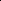 У разі визначення нас переможцем та прийняття рішення про намір укласти договір про закупівлю, ми візьмемо на себе зобов'язання виконати всі умови, передбачені договором.2. Ми погоджуємося з умовами, що Замовник може відхилити нашу чи всі тендерні пропозиції торгів згідно з умовами цієї тендерної документації, та розуміємо, що Замовник не обмежений у прийнятті будь-якої іншої тендерної пропозиції з більш вигідними для нього умовами.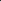 Якщо нас буде визначено переможцем торгів, ми беремо на себе зобов'язання підписати договір із Замовником протягом строку дії тендерної пропозиції, але не пізніше ніж через 15 днів з дня прийняття рішення про намір укласти договір про закупівлю та не раніше ніж через 5 днів з дати оприлюднення на веб-порталі Уповноваженого органу повідомлення про намір укласти договір про закупівлю.Цим підписом засвідчуємо свою безумовну згоду з усіма положеннями тендерної документації, у тому числі умовами проєкту договору та погоджуємося на виконання всіх умов та вимог, передбачених цією документацією.У складі пропозиції Учасник надає ціну товару (робіт, послуг), з урахуванням податків і зборів, що сплачуються або мають бути сплачені, усіх інших витрат, та з урахуванням вартості послуг з передачі та розподілу електричної енергії (у разі оплати розподілу через Постачальника).Факт подання тендерної пропозиції учасником вважається безумовною згодою на обробку поданих персональних даних. Відповідальність за неправомірну передачу замовнику персональних даних, несе виключно учасник процедури закупівлі, що подав тендерну пропозицію.Посада, прізвище та ім’я, дата, підпис уповноваженої особи Учасника, завірені печаткою (за наявністю)_____________________________________________________________________________№Розділ 1. Загальні положенняРозділ 1. Загальні положення1231Терміни, які вживаються в тендерній документаціїТендерна документація розроблена на виконання вимог Закону України «Про публічні закупівлі» від 25.12.2015 № 922-VIIІ (далі - Закон) та з урахуванням Постанови від 12.10.2022 № 1178, «Про затвердження особливостей здійснення публічних закупівель товарів, робіт і послуг для замовників, передбачених Законом України "Про публічні закупівлі", на період дії правового режиму воєнного стану в Україні та протягом 90 днів з дня його припинення або скасування»  (далі – Постанова №1178). Терміни, які використовуються в цій тендерній документації, вживаються в значеннях, визначених Законом.Терміни, які використовуються в цій документації, вживаються у значенні, наведеному в Законі та Особливостях та інших вищенаведених нормативних актах.2Інформація про замовника торгів2.1повне найменуванняДИМЕРСЬКА СЕЛИЩНА РАДА2.2місцезнаходження07330 Київська обл, Вишгородський район, смт Димер вул. Соборна,192.3прізвище, ім’я та по батькові, посада та електронна адреса однієї чи кількох посадових осіб замовника, уповноважених здійснювати зв’язок з учасникамиуповноважена особа Ткаченко Наталія Василівна, 04596 3-14-81 dymer.rada@ukr.net3Процедура закупівлі3.1. Відкриті торги з особливостями4Інформація про предмет закупівлі4.1назва предмета закупівлі«Електрична енергія (код за ДК 021:2015: 09310000-5) — Електрична енергія»4.2опис окремої частини або частин предмета закупівлі (лота), щодо яких можуть бути подані тендерні пропозиціїПоділ на лоти не передбачається4.3місце, кількість, обсяг поставки товарів (надання послуг, виконання робіт)Димерська селищна територіальна громада613500 кВт*год.4.4строки поставки товарів, виконання робіт, надання послугдо 31.12.2024 року включно5Недискримінація учасників 1.5.1. Вітчизняні та іноземні учасники всіх форм власності та організаційно-правових форм беруть участь у процедурах закупівель на рівних умовах.Згідно п. 10 ч. 1 ст. 4 Закону України «Про санкції» від 14.08.2014 року № 1644-VII встановлена заборона здійснення державних закупівель товарів, робіт і послуг у юридичних  осіб - резидентів іноземної держави державної форми власності та юридичних осіб, частка статутного капіталу яких знаходиться у власності іноземної держави, а також державних закупівель у інших суб’єктів господарювання, що здійснюють продаж товарів, робіт, послуг походженням з іноземної держави, до якої застосовано санкції згідно з цим Законом.1.5.2. Відповідно до абз. 2 п. 2 Постанови Кабінету Міністрів України від 12 жовтня 2022 р. № 1178 замовникам забороняється здійснювати публічні закупівлі товарів, робіт і послуг у: громадян Російська Федерація/Республіка Білорусь/Ісламська Республіка Іран” (крім тих, що проживають на території України на законних підставах); юридичних осіб, створених та зареєстрованих відповідно до законодавства Російська Федерація/Республіка Білорусь/Ісламська Республіка Іран юридичних осіб, створених та зареєстрованих відповідно до законодавства України, кінцевим бенефіціарним власником, членом або учасником (акціонером), що має частку в статутному капіталі 10 і більше відсотків, якої є Російська Федерація/Республіка Білорусь/Ісламська Республіка Іран, громадянин Російська Федерація/Республіка Білорусь/Ісламська Республіка Іран (крім тих, що проживають на території України на законних підставах), або юридичних осіб, створених та зареєстрованих відповідно до законодавства Російська Федерація/Республіка Білорусь/Ісламська Республіка Іран.1.5.3. Відповідно до абз. 3 п. 2 Постанови Кабінету Міністрів України від 12 жовтня 2022 р. № 1178 Замовникам забороняється здійснювати публічні закупівлі товарів походженням з Російська Федерація/Республіка Білорусь/Ісламська Республіка Іран, за винятком товарів, необхідних для ремонту та обслуговування товарів, придбаних до набрання чинності цією постановою.З метою підтвердження виконання вимог даного пункту тендерної документації учасник у складі тендерної пропозиції повинен надати:- гарантійний лист про те, що країнами походження запропонованого товару не є   Російська Федерація/Республіка Білорусь/Ісламська Республіка Іран.6Валюта, у якій повинна бути зазначена ціна тендерної пропозиції 6.1.Валютою тендерної пропозиції є гривня. У разі якщо учасником процедури закупівлі є нерезидент,  такий учасник зазначає ціну пропозиції в електронній системі закупівель у валюті – гривня.7Мова (мови), якою  (якими) повинні бути  складені тендерні пропозиції7.1.Мова тендерної пропозиції – українська.Під час проведення процедур закупівель усі документи, що готуються замовником, викладаються українською мовою, а також за рішенням замовника одночасно всі документи можуть мати автентичний переклад іншою мовою. Визначальним є текст, викладений українською мовою.Стандартні характеристики, вимоги, умовні позначення у вигляді скорочень та термінологія, пов’язана з товарами, роботами чи послугами, що закуповуються, передбачені існуючими міжнародними або національними стандартами, нормами та правилами, викладаються мовою їх загальноприйнятого застосування.Уся інформація розміщується в електронній системі закупівель українською мовою, крім  тих випадків, коли використання букв та символів української мови призводить до їх спотворення (зокрема, але не виключно, адреси мережі Інтернет, адреси електронної пошти, торговельної марки (знака для товарів та послуг), загальноприйняті міжнародні терміни). Тендерна пропозиція та всі документи, які передбачені вимогами тендерної документації та додатками до неї, складаються українською мовою. Документи або копії документів (які передбачені вимогами тендерної документації та додатками до неї), які надаються Учасником у складі тендерної пропозиції, викладені іншими мовами, повинні надаватися разом із їх автентичним перекладом українською мовою. Виключення:1. Замовник не зобов’язаний розглядати документи, які не передбачені вимогами тендерної документації та додатками до неї та які учасник додатково надає на власний розсуд, у тому числі якщо такі документи надані іноземною мовою без перекладу. 2.  У випадку надання учасником на підтвердження однієї вимоги кількох документів, викладених різними мовами, та за умови, що хоча б один з наданих документів відповідає встановленій вимозі, в тому числі щодо мови, замовник не розглядає інший(і) документ(и), що учасник надав додатково на підтвердження цієї вимоги, навіть якщо інший документ наданий іноземною мовою без перекладу.Розділ 2. Порядок внесення змін та надання роз’яснень до тендерної документаціїРозділ 2. Порядок внесення змін та надання роз’яснень до тендерної документаціїРозділ 2. Порядок внесення змін та надання роз’яснень до тендерної документації1Процедура надання роз’яснень щодо тендерної документації1.1. Фізична / юридична особа має право не пізніше ніж за три дні до закінчення строку подання тендерної пропозиції звернутися через електронну систему закупівель до замовника за роз’ясненнями щодо тендерної документації та/або звернутися до замовника з вимогою щодо усунення порушення під час проведення тендеру. Усі звернення за роз’ясненнями та звернення щодо усунення порушення автоматично оприлюднюються в електронній системі закупівель без ідентифікації особи, яка звернулася до замовника. 1.2. Замовник повинен протягом трьох днів з дати їх оприлюднення надати роз’яснення на звернення шляхом оприлюднення його в електронній системі закупівель.У разі несвоєчасного надання замовником роз’яснень щодо змісту тендерної документації електронна система закупівель автоматично зупиняє перебіг відкритих торгів.Для поновлення перебігу відкритих торгів замовник повинен розмістити роз’яснення щодо змісту тендерної документації в електронній системі закупівель з одночасним продовженням строку подання тендерних пропозицій не менш як на чотири дні.2Внесення змін до тендерної документаціїЗамовник має право з власної ініціативи або у разі усунення порушень вимог законодавства у сфері публічних закупівель, викладених у висновку органу державного фінансового контролю відповідно до статті 8 Закону, або за результатами звернень, або на підставі рішення органу оскарження внести зміни до тендерної документації. У разі внесення змін до тендерної документації строк для подання тендерних пропозицій продовжується замовником в електронній системі закупівель, а саме в оголошенні про проведення відкритих торгів, таким чином, щоб з моменту внесення змін до тендерної документації до закінчення кінцевого строку подання тендерних пропозицій залишалося не менше чотирьох днів.Зміни, що вносяться замовником до тендерної документації, розміщуються та відображаються в електронній системі закупівель у вигляді нової редакції тендерної документації додатково до початкової редакції тендерної документації. Замовник разом із змінами до тендерної документації в окремому документі оприлюднює перелік змін, що вносяться. Зміни до тендерної документації у машинозчитувальному форматі розміщуються в електронній системі закупівель протягом одного дня з дати прийняття рішення про їх внесення.Розділ 3. Інструкція з підготовки тендерної пропозиціїРозділ 3. Інструкція з підготовки тендерної пропозиціїРозділ 3. Інструкція з підготовки тендерної пропозиції1Зміст і спосіб подання тендерної пропозиціїТендерні пропозиції подаються відповідно до порядку, визначеного статтею 26 Закону, крім положень частин першої, четвертої, шостої та сьомої статті 26 Закону. Тендерна пропозиція подається в електронній формі через електронну систему закупівель шляхом заповнення електронних форм з окремими полями, у яких зазначається інформація про ціну, інші критерії оцінки (у разі їх встановлення замовником), інформація від учасника процедури закупівлі про його відповідність кваліфікаційним (кваліфікаційному) критеріям (у разі їх (його) встановлення, наявність/відсутність підстав, установлених у пункті 47 Особливостей і в тендерній документації, та шляхом завантаження необхідних документів, що вимагаються замовником у тендерній документації:інформацією, що підтверджує відповідність учасника кваліфікаційним (кваліфікаційному) критеріям – згідно з Додатком 1 до цієї тендерної документації;інформацією щодо відсутності підстав, установлених в пункті 47 Особливостей, – згідно з Додатком 1 до цієї тендерної документації;підписаною учасником інформацією про необхідні технічні, якісні та кількісні характеристики предмета закупівлі – технічні вимоги до предмета закупівлі– згідно з Додатком 2 до цієї тендерної документації;заповненою формою «Тендерна пропозиція» – згідно з Додатком 4 до цієї тендерної документації;для об’єднання учасників як учасника процедури закупівлі замовником зазначаються умови щодо надання інформації та способу підтвердження відповідності таких учасників об’єднання установленим кваліфікаційним критеріям та підставам, визначеним 47  Особливостей, - згідно з Додатком 1 до цієї тендерної документації;документами, що підтверджують надання учасником забезпечення тендерної пропозиції (якщо таке забезпечення передбачено оголошенням про проведення процедури закупівлі та тендерною документацією);у разі якщо тендерна пропозиція подається об’єднанням учасників, до неї обов’язково включається документ про створення такого об’єднання;іншою інформацією та документами, відповідно до вимог цієї тендерної документації та додатків до неї.Рекомендується надавати окремим файлом кожний документ, що іменується відповідно до змісту документа.Переможець процедури закупівлі у строк, що не перевищує чотири дні з дати оприлюднення в електронній системі закупівель повідомлення про намір укласти договір про закупівлю, повинен надати замовнику шляхом оприлюднення в електронній системі закупівель документи, встановлені в Додатку 1 (для переможця).Першим днем строку, передбаченого цією тендерною документацією та/ або Законом та/ або Особливостями, перебіг якого визначається з дати певної події, вважатиметься наступний за днем відповідної події календарний або робочий день, залежно від того, у яких днях (календарних чи робочих) обраховується відповідний строк.Опис та приклади формальних несуттєвих помилок.Згідно з наказом Мінекономіки від 15.04.2020 № 710 «Про затвердження Переліку формальних помилок» та на виконання пункту 19 частини 2 статті 22 Закону в тендерній документації наведено опис та приклади формальних (несуттєвих) помилок, допущення яких учасниками не призведе до відхилення їх тендерних пропозицій, у такій редакції:«Формальними (несуттєвими) вважаються помилки, що пов’язані з оформленням тендерної пропозиції та не впливають на зміст тендерної пропозиції, а саме технічні помилки та описки. Опис формальних помилок:1.	Інформація / документ, подана учасником процедури закупівлі у складі тендерної пропозиції, містить помилку (помилки) у частині:—	уживання великої літери;—	уживання розділових знаків та відмінювання слів у реченні;—	використання слова або мовного звороту, запозичених з іншої мови;—	зазначення унікального номера оголошення про проведення конкурентної процедури закупівлі, присвоєного електронною системою закупівель та/або унікального номера повідомлення про намір укласти договір про закупівлю — помилка в цифрах;—	застосування правил переносу частини слова з рядка в рядок;—	написання слів разом та/або окремо, та/або через дефіс;—  нумерації сторінок / аркушів (у тому числі кілька сторінок / аркушів мають однаковий номер, пропущені номери окремих сторінок / аркушів, немає нумерації сторінок / аркушів, нумерація сторінок / аркушів не відповідає переліку, зазначеному в документі).2.	Помилка, зроблена учасником процедури закупівлі під час оформлення тексту документа / унесення інформації в окремі поля електронної форми тендерної пропозиції (у тому числі комп'ютерна коректура, заміна літери (літер) та / або цифри (цифр), переставлення літер (цифр) місцями, пропуск літер (цифр), повторення слів, немає пропуску між словами, заокруглення числа), що не впливає на ціну тендерної пропозиції учасника процедури закупівлі та не призводить до її спотворення та / або не стосується характеристики предмета закупівлі, кваліфікаційних критеріїв до учасника процедури закупівлі.3.	Невірна назва документа (документів), що подається учасником процедури закупівлі у складі тендерної пропозиції, зміст якого відповідає вимогам, визначеним замовником у тендерній документації.4.	Окрема сторінка (сторінки) копії документа (документів) не завірена підписом та / або печаткою учасника процедури закупівлі (у разі її використання).5.	У складі тендерної пропозиції немає документа (документів), на який посилається учасник процедури закупівлі у своїй тендерній пропозиції, при цьому замовником не вимагається подання такого документа в тендерній документації.6.	Подання документа (документів) учасником процедури закупівлі у складі тендерної пропозиції, що не містить власноручного підпису уповноваженої особи учасника процедури закупівлі, якщо на цей документ (документи) накладено її кваліфікований електронний підпис.7.	Подання документа (документів) учасником процедури закупівлі у складі тендерної пропозиції, що складений у довільній формі та не містить вихідного номера.8.	Подання документа учасником процедури закупівлі у складі тендерної пропозиції, що є сканованою копією оригіналу документа / електронного документа.9.	Подання документа учасником процедури закупівлі у складі тендерної пропозиції, який засвідчений підписом уповноваженої особи учасника процедури закупівлі та додатково містить підпис (візу) особи, повноваження якої учасником процедури закупівлі не підтверджені (наприклад, переклад документа завізований перекладачем тощо).10.	Подання документа (документів) учасником процедури закупівлі у складі тендерної пропозиції, що містить (містять) застарілу інформацію про назву вулиці, міста, найменування юридичної особи тощо, у зв'язку з тим, що такі назва, найменування були змінені відповідно до законодавства після того, як відповідний документ (документи) був (були) поданий (подані).11.	Подання документа (документів) учасником процедури закупівлі у складі тендерної пропозиції, в якому позиція цифри (цифр) у сумі є некоректною, при цьому сума, що зазначена прописом, є правильною.12.	Подання документа (документів) учасником процедури закупівлі у складі тендерної пропозиції в форматі, що відрізняється від формату, який вимагається замовником у тендерній документації, при цьому такий формат документа забезпечує можливість його перегляду.Приклади формальних помилок:— «Інформація в довільній формі» замість «Інформація»,  «Лист-пояснення» замість «Лист», «довідка» замість «гарантійний лист», «інформація» замість «довідка»; —  «м.київ» замість «м.Київ»;— «поряд -ок» замість «поря – док»;— «ненадається» замість «не надається»»;— «______________№_____________» замість «14.08.2020 №320/13/14-01»;— учасник розмістив (завантажив) документ у форматі «JPG» замість  документа у форматі «pdf» (PortableDocumentFormat)». Документи, що не передбачені законодавством для учасників — юридичних, фізичних осіб, у тому числі фізичних осіб — підприємців, не подаються ними у складі тендерної пропозиції. Відсутність документів, що не передбачені законодавством для учасників — юридичних, фізичних осіб, у тому числі фізичних осіб — підприємців, у складі тендерної пропозиції, не може бути підставою для її відхилення замовником.УВАГА!!!Відповідно до частини третьої статті 12 Закону під час використання електронної системи закупівель з метою подання тендерних пропозицій та їх оцінки документи та дані створюються та подаються з урахуванням вимог законів України "Про електронні документи та електронний документообіг" та "Про електронні довірчі послуги". Учасники процедури закупівлі подають тендерні пропозиції у формі електронного документа чи скан-копій через електронну систему закупівель. Тендерна пропозиція учасника має відповідати ряду вимог: 1) документи мають бути чіткими та розбірливими для читання;2) тендерна пропозиція учасника повинна бути підписана  кваліфікованим електронним підписом (КЕП) / удосконаленим електронним підписом (УЕП);3) якщо тендерна пропозиція містить і скановані, і електронні документи, потрібно накласти КЕП/УЕП на тендерну пропозицію в цілому та на кожен електронний документ окремо.Винятки:1) якщо електронні документи тендерної пропозиції видано іншою організацією і на них уже накладено КЕП/УЕП цієї організації, учаснику не потрібно Замовник перевіряє КЕП/УЕП учасника на сайті центрального засвідчувального органу за посиланням https://czo.gov.ua/verify. Під час перевірки КЕП/УЕП повинні відображатися: прізвище та ініціали особи, уповноваженої на підписання тендерної пропозиції (власника ключа). Всі документи тендерної пропозиції  подаються в електронному вигляді через електронну систему закупівель (шляхом завантаження сканованих документів або електронних документів в електронну систему закупівель). Тендерні пропозиції мають право подавати всі заінтересовані особи. Кожен учасник має право подати тільки одну тендерну пропозицію (у тому числі до визначеної в тендерній документації частини предмета закупівлі (лота) (у разі здійснення закупівлі за лотами). 2Забезпечення тендерної пропозиціїЗабезпечення тендерної пропозиції  не вимагається.3Умови повернення чи неповернення забезпечення тендерної пропозиціїНе передбачається.4Строк, протягом якого тендерні пропозиції є дійснимиТендерні пропозиції вважаються дійсними протягом 90 (дев’яносто) днів із дати кінцевого строку подання тендерних пропозицій. До закінчення зазначеного строку замовник має право вимагати від учасників процедури закупівлі продовження строку дії тендерних пропозицій. Учасник процедури закупівлі має право:відхилити таку вимогу, не втрачаючи при цьому наданого ним забезпечення тендерної пропозиції;погодитися з вимогою та продовжити строк дії поданої ним тендерної пропозиції і наданого забезпечення тендерної пропозиції (у разі якщо таке вимагалося).У разі необхідності учасник процедури закупівлі має право з власної ініціативи продовжити строк дії своєї тендерної пропозиції, повідомивши про це замовникові через електронну систему закупівель.5Кваліфікаційні критерії до учасників та вимоги, згідно  з пунктом 28  та пунктом 47  ОсобливостейЗамовник установлює один або декілька кваліфікаційних критеріїв відповідно до статті 16 Закону. Визначені Замовником згідно з цією статтею кваліфікаційні критерії та перелік документів, що підтверджують інформацію учасників про їх відповідність таким критеріям, зазначені в Додатку 1 до цієї тендерної документації. Спосіб  підтвердження відповідності учасника критеріям і вимогам згідно із законодавством наведено в Додатку 1 до цієї тендерної документації. Підстави, визначені пунктом 47 Особливостей.Замовник приймає рішення про відмову учаснику процедури закупівлі в участі у відкритих торгах та зобов’язаний відхилити тендерну пропозицію учасника процедури закупівлі в разі, коли:1) замовник має незаперечні докази того, що учасник процедури закупівлі пропонує, дає або погоджується дати прямо чи опосередковано будь-якій службовій (посадовій) особі замовника, іншого державного органу винагороду в будь-якій формі (пропозиція щодо наймання на роботу, цінна річ, послуга тощо) з метою вплинути на прийняття рішення щодо визначення переможця процедури закупівлі;2) відомості про юридичну особу, яка є учасником процедури закупівлі, внесено до Єдиного державного реєстру осіб, які вчинили корупційні або пов’язані з корупцією правопорушення;3) керівника учасника процедури закупівлі, фізичну особу, яка є учасником процедури закупівлі, було притягнуто згідно із законом до відповідальності за вчинення корупційного правопорушення або правопорушення, пов’язаного з корупцією;4) суб’єкт господарювання (учасник процедури закупівлі) протягом останніх трьох років притягувався до відповідальності за порушення, передбачене пунктом 4 частини другої статті 6, пунктом 1 статті 50 Закону України “Про захист економічної конкуренції”, у вигляді вчинення антиконкурентних узгоджених дій, що стосуються спотворення результатів тендерів;5) фізична особа, яка є учасником процедури закупівлі, була засуджена за кримінальне правопорушення, вчинене з корисливих мотивів (зокрема, пов’язане з хабарництвом та відмиванням коштів), судимість з якої не знято або не погашено в установленому законом порядку;6) керівник учасника процедури закупівлі був засуджений за кримінальне правопорушення, вчинене з корисливих мотивів (зокрема, пов’язане з хабарництвом, шахрайством та відмиванням коштів), судимість з якого не знято або не погашено в установленому законом порядку;7) тендерна пропозиція подана учасником процедури закупівлі, який є пов’язаною особою з іншими учасниками процедури закупівлі та/або з уповноваженою особою (особами), та/або з керівником замовника;8) учасник процедури закупівлі визнаний в установленому законом порядку банкрутом та стосовно нього відкрита ліквідаційна процедура;9) у Єдиному державному реєстрі юридичних осіб, фізичних осіб — підприємців та громадських формувань відсутня інформація, передбачена пунктом 9 частини другої статті 9 Закону України “Про державну реєстрацію юридичних осіб, фізичних осіб — підприємців та громадських формувань” (крім нерезидентів);10) юридична особа, яка є учасником процедури закупівлі (крім нерезидентів), не має антикорупційної програми чи уповноваженого з реалізації антикорупційної програми, якщо вартість закупівлі товару (товарів), послуги (послуг) або робіт дорівнює чи перевищує 20 млн. гривень (у тому числі за лотом);11) учасник процедури закупівлі або кінцевий бенефіціарний власник, член або учасник (акціонер) юридичної особи — учасника процедури закупівлі є особою, до якої застосовано санкцію у вигляді заборони на здійснення у неї публічних закупівель товарів, робіт і послуг згідно із Законом України “Про санкції”, крім випадку, коли активи такої особи в установленому законодавством порядку передані в управління АРМА;12) керівника учасника процедури закупівлі, фізичну особу, яка є учасником процедури закупівлі, було притягнуто згідно із законом до відповідальності за вчинення правопорушення, пов’язаного з використанням дитячої праці чи будь-якими формами торгівлі людьми.Замовник може прийняти рішення про відмову учаснику процедури закупівлі в участі у відкритих торгах та відхилити тендерну пропозицію учасника процедури закупівлі в разі, коли учасник процедури закупівлі не виконав свої зобов’язання за раніше укладеним договором про закупівлю із цим самим замовником, що призвело до його дострокового розірвання, і було застосовано санкції у вигляді штрафів та/або відшкодування збитків протягом трьох років з дати дострокового розірвання такого договору. Учасник процедури закупівлі, що перебуває в обставинах, зазначених у цьому абзаці, може надати підтвердження вжиття заходів для доведення своєї надійності, незважаючи на наявність відповідної підстави для відмови в участі у відкритих торгах. Для цього учасник (суб’єкт господарювання) повинен довести, що він сплатив або зобов’язався сплатити відповідні зобов’язання та відшкодування завданих збитків. Якщо замовник вважає таке підтвердження достатнім, учаснику процедури закупівлі не може бути відмовлено в участі в процедурі закупівлі.Замовник не вимагає документального підтвердження інформації про відсутність підстав для відхилення тендерної пропозиції учасника процедури закупівлі та/або переможця, визначених пунктом 47 Особливостей, у разі, коли така інформація є публічною, що оприлюднена у формі відкритих даних згідно із Законом України «Про доступ до публічної інформації», та/або міститься у відкритих публічних електронних реєстрах, доступ до яких є вільним, та/або може бути отримана електронною системою закупівель шляхом обміну інформацією з іншими державними системами та реєстрами.6Інформація про технічні, якісні та кількісні характеристики предмета закупівліВимоги до предмета закупівлі (технічні, якісні та кількісні характеристики) згідно з пунктом третім частини другої статті 22 Закону зазначено в Додатку 2 до цієї тендерної документації.7Інформація про субпідрядника / співвиконавця (у випадку закупівлі робіт чи послуг)Не передбачено.  8Унесення змін або відкликання тендерної пропозиції учасникомУчасник процедури закупівлі має право внести зміни до своєї тендерної пропозиції або відкликати її до закінчення кінцевого строку її подання без втрати свого забезпечення тендерної пропозиції. Такі зміни або заява про відкликання тендерної пропозиції враховуються, якщо вони отримані електронною системою закупівель до закінчення кінцевого строку подання тендерних пропозицій.Розділ 4. Подання та розкриття тендерної пропозиціїРозділ 4. Подання та розкриття тендерної пропозиціїРозділ 4. Подання та розкриття тендерної пропозиції1Кінцевий строк подання тендерної пропозиціїКінцевий строк подання тендерних пропозицій 27.02.2024 року до 00.00 год. (Строк для подання тендерних пропозицій не може бути менше ніж сім днів з дня оприлюднення оголошення про проведення відкритих торгів в електронній системі закупівель.)Отримана тендерна пропозиція вноситься автоматично до реєстру отриманих тендерних пропозицій.Електронна система закупівель автоматично формує та надсилає повідомлення учаснику про отримання його тендерної пропозиції із зазначенням дати та часу.Тендерні пропозиції після закінчення кінцевого строку їх подання не приймаються електронною системою закупівель.2Дата та час розкриття тендерної пропозиціїДата і час розкриття тендерних пропозицій, дата і час проведення електронного аукціону визначаються електронною системою закупівель автоматично в день оприлюднення замовником оголошення про проведення відкритих торгів в електронній системі закупівель.Розкриття тендерних пропозицій здійснюється відповідно до статті 28 Закону (положення абзацу третього частини першої та абзацу другого частини другої статті 28 Закону не застосовуються).Не підлягає розкриттю інформація, що обґрунтовано визначена учасником як конфіденційна, у тому числі інформація, що містить персональні дані. Конфіденційною не може бути визначена інформація про запропоновану ціну, інші критерії оцінки, технічні умови, технічні специфікації та документи, що підтверджують відповідність кваліфікаційним критеріям відповідно до статті 16 Закону, і документи, що підтверджують відсутність підстав, визначених пунктом 47 Особливостей.Розділ 5. Оцінка тендерної пропозиціїРозділ 5. Оцінка тендерної пропозиціїРозділ 5. Оцінка тендерної пропозиції1Перелік критеріїв та методика оцінки тендерної пропозиції із зазначенням питомої ваги критеріюРозгляд та оцінка тендерних пропозицій здійснюються відповідно до статті 29 Закону (положення частин другої, дванадцятої, шістнадцятої, абзаців другого і третього частини п’ятнадцятої статті 29 Закону не застосовуються) з урахуванням положень пункту 43 Особливостей.Для проведення відкритих торгів із застосуванням електронного аукціону повинно бути подано не менше двох тендерних пропозицій. Електронний аукціон проводиться електронною системою закупівель відповідно до статті 30 Закону.Критерії та методика оцінки визначаються відповідно до статті 29 Закону.Перелік критеріїв та методика оцінки тендерної пропозиції із зазначенням питомої ваги критерію:Оцінка тендерних пропозицій проводиться автоматично електронною системою закупівель на основі критеріїв і методики оцінки, зазначених замовником у тендерній документації, шляхом застосування електронного аукціону.(у разі якщо подано дві і більше тендерних пропозицій).Якщо була подана одна тендерна пропозиція, електронна система закупівель після закінчення строку для подання тендерних пропозицій, визначених замовником в оголошенні про проведення відкритих торгів, розкриває всю інформацію, зазначену в тендерній пропозиції, крім інформації, визначеної пунктом 40 Особливостей, не проводить оцінку такої тендерної пропозиції та визначає таку тендерну пропозицію найбільш економічно вигідною. Протокол розкриття тендерних пропозицій формується та оприлюднюється відповідно до частин третьої та четвертої статті 28 Закону. Замовник розглядає таку тендерну пропозицію відповідно до вимог статті 29 Закону (положення частин другої, п’ятої — дев’ятої, одинадцятої, дванадцятої, чотирнадцятої, шістнадцятої, абзаців другого і третього частини п’ятнадцятої статті 29 Закону не застосовуються) з урахуванням положень пункту 43 Особливостей. Замовник розглядає найбільш економічно вигідну тендерну пропозицію учасника процедури закупівлі відповідно до цього пункту щодо її відповідності вимогам тендерної документації.Строк розгляду тендерної пропозиції, що за результатами оцінки визначена найбільш економічно вигідною, не повинен перевищувати п’яти робочих днів з дня визначення найбільш економічно вигідної пропозиції. Такий строк може бути аргументовано продовжено замовником до 20 робочих днів. У разі продовження строку замовник оприлюднює повідомлення в електронній системі закупівель протягом одного дня з дня прийняття відповідного рішення.Ціна тендерної пропозиції не може перевищувати очікувану вартість предмета закупівлі, зазначену в оголошенні про проведення відкритих торгів, з урахуванням абзацу другого пункту 28 Особливостей.До розгляду не приймається тендерна пропозиція, ціна якої є вищою ніж очікувана вартість предмета закупівлі, визначена замовником в оголошенні про проведення відкритих торгів.Прийнятний відсоток  перевищення ціни тендерної пропозиції, ціна якої є вищою ніж очікувана вартість предмета закупівлі, визначена замовником в оголошенні про проведення відкритих торгів 0%. Оцінка тендерних пропозицій здійснюється на основі критерію „Ціна”. Питома вага – 100 %.Найбільш економічно вигідною пропозицією буде вважатися пропозиція з найнижчою ціною з урахуванням усіх податків та зборів (у тому числі податку на додану вартість (ПДВ), у разі якщо учасник є платником ПДВ або без ПДВ — у разі, якщо учасник  не є платником ПДВ, а також без ПДВ - якщо предмет закупівлі не оподатковується.Оцінка тендерних пропозицій здійснюється на основі критерію „Ціна”. Питома вага – 100 %.Найбільш економічно вигідною пропозицією буде вважатися пропозиція з найнижчою ціною з урахуванням усіх податків та зборів (у тому числі податку на додану вартість (ПДВ), у разі якщо учасник є платником ПДВ або без ПДВ — у разі, якщо учасник  не є платником ПДВ, а також без ПДВ - якщо предмет закупівлі не оподатковується.З метою запобігання необґрунтованого заниження (демпінгу) ціни пропозиції учасниками, Замовник задля захисту свого об’єму споживання електричної енергії застосовує розрахунок ціни тендерної пропозиції, який наведений нижче:Р = Nплан. * (Цпрогн.ел. + М + Тпер.) * 1,2, грн з ПДВ де,Р - загальна сума тендерної пропозиції, (загальна вартість тендерної пропозиції) у гривні (UAH);Nплан. - плановий обсяг закупівлі електричної енергії для об’єктів Споживача – 613 500 кВт*год.Цпрогн.ел. - прогнозована ціна електричної енергії, яка для даної закупівлі становить – 4,21783 грн. за 1 кВт*год без ПДВ;М - маржа (вартість послуг Учасника) запропонована Учасником, грн. без ПДВ;Примітка: Маржа не може бути величиною від’ємною та не може дорівнювати нулю. З метою запобігання демпінгу серед Учасників, Замовник буде відхиляти пропозиції Учасників, в яких величина маржі буде дорівнювати нулю, в тому числі за результатами аукціону також будуть відхилятись тендерні пропозиції Учасників, в яких величина маржі буде від'ємною, в тому числі за результатами аукціону. Учасник надає гарантійний лист, щодо порядку формування своєї цінової пропозиції згідно з вищенаведеної методики (вказати пункт тендерної документації) та має прогарантувати про те, що маржа, у тому числі маржа за результатами аукціону не буде дорівнювати нулю та не буде величиною від’ємною. Учасник надає гарантійний лист, що його цінова пропозиція, у тому числі за результатами аукціону не буде містити від’ємну та нульову маржу. У разі, якщо маржа за результатами аукціону буде від’ємною або буде дорівнювати нулю, це буде вважатися відмовою від підписання договору про закупівлю - про що також надається лист погодження.Під час проведення аукціону Учасник понижує ціну тільки за рахунок зменшення М – маржі (вартості послуг Учасника).Тпер. - тариф на послуги з передачі електричної енергії, затверджений регулятором для оператора системи передачі у встановленому порядку відповідно до постанови НКРЕКП від 09.12.2023 р. № 2322 – 0,52857 грн. за 1 кВт*год. без ПДВ Тпер. Є регульованою складовою ціни Договору;1,2 – математичне вираження ставки податку на додану вартість (ПДВ-20 %).Учасник визначає ціни на товар, що він пропонує поставити за договором про закупівлю, з урахуванням податків і зборів (в тому числі податку на додану вартість (ПДВ), у разі якщо учасник є платником ПДВ, крім випадків коли предмет закупівлі не оподатковується), що сплачуються або мають бути сплачені, усіх інших витрат, передбачених для товару даного виду.Розмір мінімального кроку пониження ціни під час електронного аукціону – 1 %.Замовник має право звернутися за підтвердженням інформації, наданої учасником/переможцем процедури закупівлі, до органів державної влади, підприємств, установ, організацій відповідно до їх компетенції.У разі отримання достовірної інформації про невідповідність учасника процедури закупівлі вимогам кваліфікаційних критеріїв, наявність підстав, визначених пунктом 47 Особливостей, або факту зазначення у тендерній пропозиції будь-якої недостовірної інформації, що є суттєвою під час визначення результатів відкритих торгів, замовник відхиляє тендерну пропозицію такого учасника процедури закупівлі.Якщо замовником під час розгляду тендерної пропозиції учасника процедури закупівлі виявлено невідповідності в інформації та/або документах, що подані учасником процедури закупівлі у тендерній пропозиції та/або подання яких передбачалося тендерною документацією, він розміщує у строк, який не може бути меншим, ніж два робочі дні до закінчення строку розгляду тендерних пропозицій, повідомлення з вимогою про усунення таких невідповідностей в електронній системі закупівель.Під невідповідністю в інформації та/або документах, що подані учасником процедури закупівлі у складі тендерної пропозиції та/або подання яких вимагається тендерною документацією, розуміється у тому числі відсутність у складі тендерної пропозиції інформації та/або документів, подання яких передбачається тендерною документацією (крім випадків відсутності забезпечення тендерної пропозиції, якщо таке забезпечення вимагалося замовником, та/або відсутності інформації (та/або документів) про технічні та якісні характеристики предмета закупівлі, що пропонується учасником процедури в його тендерній пропозиції). Невідповідністю в інформації та/або документах, які надаються учасником процедури закупівлі на виконання вимог технічної специфікації до предмета закупівлі, вважаються помилки, виправлення яких не призводить до зміни предмета закупівлі, запропонованого учасником процедури закупівлі у складі його тендерної пропозиції, найменування товару, марки, моделі тощо.Замовник не може розміщувати щодо одного і того ж учасника процедури закупівлі більше ніж один раз повідомлення з вимогою про усунення невідповідностей в інформації та/або документах, що подані учасником процедури закупівлі у складі тендерної пропозиції, крім випадків, пов’язаних з виконанням рішення органу оскарження.Учасник процедури закупівлі виправляє невідповідності в інформації та/або документах, що подані ним у своїй тендерній пропозиції, виявлені замовником після розкриття тендерних пропозицій, шляхом завантаження через електронну систему закупівель уточнених або нових документів в електронній системі закупівель протягом 24 годин з моменту розміщення замовником в електронній системі закупівель повідомлення з вимогою про усунення таких невідповідностей. Замовник розглядає подані тендерні пропозиції з урахуванням виправлення або невиправлення учасниками виявлених невідповідностей.У разі відхилення тендерної пропозиції з підстави, визначеної підпунктом 3 пункту 44 Особливостей, замовник визначає переможця процедури закупівлі серед тих учасників процедури закупівлі, тендерна пропозиція (строк дії якої ще не минув) якого відповідає критеріям та умовам, що визначені у тендерній документації, і може бути визнана найбільш економічно вигідною відповідно до вимог Закону та Особливостей, та приймає рішення про намір укласти договір про закупівлю у порядку та на умовах, визначених статтею 33 Закону та пункту 49 Особливостей.У разі відхилення тендерної пропозиції, що за результатами оцінки визначена найбільш економічно вигідною, замовник розглядає наступну тендерну пропозицію у списку тендерних пропозицій, розташованих за результатами їх оцінки, починаючи з найкращої, яка вважається в такому випадку найбільш економічно вигідною, у порядку та строки, визначені Особливостями.У разі коли учасник процедури закупівлі стає переможцем кількох або всіх лотів, замовник може укласти один договір про закупівлю з переможцем, об’єднавши лоти (у разі здійснення закупівлі за лотами).2Інша інформаціяВартість тендерної пропозиції та всі інші ціни повинні бути чітко визначені.Учасник самостійно несе всі витрати, пов’язані з підготовкою та поданням його тендерної пропозиції. Замовник у будь-якому випадку не є відповідальним за зміст тендерної пропозиції учасника та за витрати учасника на підготовку пропозиції незалежно від результату торгів.До розрахунку ціни  пропозиції не включаються будь-які витрати, понесені учасником у процесі проведення процедури закупівлі та укладення договору про закупівлю, витрати, пов'язані із оформленням забезпечення тендерної пропозиції (у разі встановлення такої вимоги). Зазначені витрати сплачуються учасником за рахунок його прибутку. Понесені витрати не відшкодовуються (в тому числі  у разі відміни торгів чи визнання торгів такими, що не відбулися).Відсутність будь-яких запитань або уточнень стосовно змісту та викладення вимог тендерної документації з боку учасників процедури закупівлі, які отримали цю документацію у встановленому порядку, означатиме, що учасники процедури закупівлі, що беруть участь у цих торгах, повністю усвідомлюють зміст цієї тендерної документації та вимоги, викладені Замовником при підготовці цієї закупівлі.За підроблення документів, печаток, штампів та бланків чи використання підроблених документів, печаток, штампів, учасник торгів несе кримінальну відповідальність згідно зі статтею 358 Кримінального кодексу України.Інші умови тендерної документації:1. Учасники відповідають за зміст своїх тендерних пропозицій та повинні дотримуватись норм чинного законодавства України.2.   У разі, якщо учасник або переможець не повинен складати або, відповідно до норм чинного законодавства (в тому числі у разі подання тендерної пропозиції учасником-нерезидентом / переможцем-нерезидентом відповідно до норм законодавства країни реєстрації), не зобов’язаний складати якийсь зі вказаних в положеннях документації документ, накладати електронний підпис,  то він надає лист-роз’яснення в довільній формі, у якому зазначає законодавчі підстави щодо ненадання відповідних документів або ненакладення електронного підпису; або надає копію/ї роз'яснення/нь державних органів щодо цього.3.    Документи, що не передбачені законодавством для учасників — юридичних, фізичних осіб, у тому числі фізичних осіб — підприємців, не подаються ними у складі тендерної пропозиції.4.  Відсутність документів, що не передбачені законодавством для учасників — юридичних, фізичних осіб, у тому числі фізичних осіб — підприємців, у складі тендерної пропозиції, не може бути підставою для її відхилення замовником.5.  Учасники торгів — нерезиденти для виконання вимог щодо подання документів, передбачених тендерною документацією, подають у складі своєї пропозиції документи, передбачені законодавством країн, де вони зареєстровані.6.  Факт подання тендерної пропозиції учасником — фізичною особою чи фізичною особою — підприємцем, яка є суб’єктом персональних даних, вважається безумовною згодою суб’єкта персональних даних щодо обробки її персональних даних у зв’язку з участю в процедурі закупівлі, відповідно до абзацу 4 статті 2 Закону України «Про захист персональних даних» від 01.06.2010 № 2297-VI, жодних окремих підтверджень не потрібно подавати в складі тендерної пропозиції.В усіх інших випадках факт подання тендерної пропозиції учасником – юридичною особою, що є розпорядником персональних даних, вважається підтвердженням наявності у неї права на обробку персональних даних, а також надання такого права замовнику як одержувачу зазначених персональних даних від імені суб’єкта (володільця). Таким чином, відповідальність за неправомірну передачу замовнику персональних даних, а також їх обробку несе виключно учасник процедури закупівлі, що подав тендерну пропозицію, жодних окремих підтверджень не потрібно подавати в складі тендерної пропозиції.7. Документи, видані державними органами, повинні відповідати вимогам нормативних актів, відповідно до яких такі документи видані.8. Учасник, який подав тендерну пропозицію, вважається таким, що згодний з проєктом договору про закупівлю, викладеним у Додатку 3 до цієї тендерної документації, та буде дотримуватися умов своєї тендерної пропозиції протягом строку, встановленого в п. 4 Розділу 3 до цієї тендерної документації.9. Якщо вимога в тендерній документації встановлена декілька разів, учасник / переможець може подати необхідний документ  або інформацію один раз.10.Фактом подання тендерної пропозиції учасник підтверджує (жодних окремих підтверджень не потрібно подавати в складі тендерної пропозиції), що у попередніх відносинах між  Учасником та Замовником таку оперативно-господарську/і санкцію/ї, передбачену/і пунктом 4 частини 1 статті 236 ГКУ, як відмова від встановлення господарських відносин на майбутнє, не було застосовано.11. Тендерна пропозиція учасника може містити документи з водяними знаками.12. Учасники при поданні тендерної пропозиції повинні враховувати норми (врахуванням вважається факт подання тендерної пропозиції, що учасник ознайомлений з даними нормами і їх не порушує, жодні окремі підтвердження не потрібно подавати):—   	постанови Кабінету Міністрів України «Про забезпечення захисту національних інтересів за майбутніми позовами держави Україна у зв’язку з військовою агресією Російської Федерації» від 03.03.2022 № 187, оскільки замовник не може виконувати зобов’язання, кредиторами за якими є Російська Федерація або особи, пов’язані з країною-агресором, що визначені підпунктом 1 пункту 1 цієї Постанови;—   	постанови Кабінету Міністрів України «Про застосування заборони ввезення товарів з Російської Федерації» від 09.04.2022 № 426, оскільки цією постановою заборонено ввезення на митну територію України в митному режимі імпорту товарів з Російської Федерації;—   	Закону України «Про забезпечення прав і свобод громадян та правовий режим на тимчасово окупованій території України» від 15.04.2014 № 1207-VII.А також враховувати, що в Україні замовникам забороняється здійснювати публічні закупівлі товарів, робіт і послуг у громадян Російської Федерації/Республіки Білорусь/Ісламської Республіки Іран (крім тих, що проживають на території України на законних підставах); юридичних осіб, утворених та зареєстрованих відповідно до законодавства Російської Федерації/Республіки Білорусь/Ісламської Республіки Іран; юридичних осіб, утворених та зареєстрованих відповідно до законодавства України, кінцевим бенефіціарним власником, членом або учасником (акціонером), що має частку в статутному капіталі 10 і більше відсотків (далі — активи), якої є Російської Федерації/Республіки Білорусь/Ісламської Республіки Іран, громадянин Російської Федерації/Республіки Білорусь/Ісламської Республіки Іран (крім тих, що проживають на території України на законних підставах), або юридичних осіб, утворених та зареєстрованих відповідно до законодавства Російської Федерації/Республіки Білорусь/Ісламської Республіки Іран,, крім випадків коли активи в установленому законодавством порядку передані в управління Національному агентству з питань виявлення, розшуку та управління активами, одержаними від корупційних та інших злочинів.3Відхилення тендерних пропозиційЗамовник відхиляє тендерну пропозицію із зазначенням аргументації в електронній системі закупівель у разі, коли:1) учасник процедури закупівлі:підпадає під підстави, встановлені пунктом 47 цих особливостей;зазначив у тендерній пропозиції недостовірну інформацію, що є суттєвою для визначення результатів відкритих торгів, яку замовником виявлено згідно з абзацом першим пункту 42 Особливостей;не надав забезпечення тендерної пропозиції, якщо таке забезпечення вимагалося замовником;не виправив виявлені замовником після розкриття тендерних пропозицій невідповідності в інформації та/або документах, що подані ним у складі своєї тендерної пропозиції, та/або змінив предмет закупівлі (його найменування, марку, модель тощо) під час виправлення виявлених замовником невідповідностей, протягом 24 годин з моменту розміщення замовником в електронній системі закупівель повідомлення з вимогою про усунення таких невідповідностей;не надав обґрунтування аномально низької ціни тендерної пропозиції протягом строку, визначеного абзацом першим частини чотирнадцятої статті 29 Закону/абзацом дев’ятим пункту 37 Особливостей;визначив конфіденційною інформацію, що не може бути визначена як конфіденційна відповідно до вимог пункту 40 Особливостей;є громадянином Російської Федерації/Республіки Білорусь/Ісламської Республіки Іран (крім того, що проживає на території України на законних підставах); юридичною особою, утвореною та зареєстрованою відповідно до законодавства Російської Федерації/Республіки Білорусь/Ісламської Республіки Іран; юридичною особою, утвореною та зареєстрованою відповідно до законодавства України, кінцевим бенефіціарним власником, членом або учасником (акціонером), що має частку в статутному капіталі 10 і більше відсотків (далі — активи), якої є Російської Федерації/Республіки Білорусь/Ісламської Республіки Іран, громадянин Російської Федерації/Республіки Білорусь/Ісламської Республіки Іран (крім того, що проживає на території України на законних підставах), або юридичною особою, утвореною та зареєстрованою відповідно до законодавства Російської Федерації/Республіки Білорусь/Ісламської Республіки Іран, крім випадків коли активи в установленому законодавством порядку передані в управління Національному агентству з питань виявлення, розшуку та управління активами, одержаними від корупційних та інших злочинів; або пропонує в тендерній пропозиції товари походженням Російської Федерації/Республіки Білорусь/Ісламської Республіки Іран (за винятком товарів, необхідних для ремонту та обслуговування товарів, придбаних до набрання чинності постановою Кабінету Міністрів України від 12 жовтня 2022 р.  № 1178 “Про затвердження особливостей здійснення публічних закупівель товарів, робіт і послуг для замовників, передбачених Законом України “Про публічні закупівлі”, на період дії правового режиму воєнного стану в Україні та протягом 90 днів з дня його припинення або скасування” (Офіційний вісник України, 2022 р., № 84, ст. 5176);2) тендерна пропозиція:не відповідає умовам технічної специфікації та іншим вимогам щодо предмета закупівлі тендерної документації, крім невідповідності в інформації та/або документах, що може бути усунена учасником процедури закупівлі відповідно до пункту 43 Особливостей;є такою, строк дії якої закінчився;є такою, ціна якої перевищує очікувану вартість предмета закупівлі, визначену замовником в оголошенні про проведення відкритих торгів, якщо замовник у тендерній документації не зазначив про прийняття до розгляду тендерної пропозиції, ціна якої є вищою, ніж очікувана вартість предмета закупівлі, визначена замовником в оголошенні про проведення відкритих торгів, та/або не зазначив прийнятний відсоток перевищення або відсоток перевищення є більшим, ніж зазначений замовником в тендерній документації;не відповідає вимогам, установленим у тендерній документації відповідно до абзацу першого частини третьої статті 22 Закону;3) переможець процедури закупівлі:відмовився від підписання договору про закупівлю відповідно до вимог тендерної документації або укладення договору про закупівлю;не надав у спосіб, зазначений в тендерній документації, документи, що підтверджують відсутність підстав, визначених у підпунктах 3, 5, 6 і 12 та в абзаці чотирнадцятому пункту 47 Особливостей;не надав забезпечення виконання договору про закупівлю, якщо таке забезпечення вимагалося замовником;надав недостовірну інформацію, що є суттєвою для визначення результатів процедури закупівлі, яку замовником виявлено згідно з абзацом першим пункту 42 Ообливостей.Замовник може відхилити тендерну пропозицію із зазначенням аргументації в електронній системі закупівель у разі, коли:1) учасник процедури закупівлі надав неналежне обґрунтування щодо ціни або вартості відповідних товарів, робіт чи послуг тендерної пропозиції, що є аномально низькою;2) учасник процедури закупівлі не виконав свої зобов’язання за раніше укладеним договором про закупівлю з тим самим замовником, що призвело до застосування санкції у вигляді штрафів та/або відшкодування збитків протягом трьох років з дати їх застосування, з наданням документального підтвердження застосування до такого учасника санкції (рішення суду або факт добровільної сплати штрафу, або відшкодування збитків).Інформація про відхилення тендерної пропозиції, у тому числі підстави такого відхилення (з посиланням на відповідні положення цих особливостей та умови тендерної документації, яким така тендерна пропозиція та/або учасник не відповідають, із зазначенням, у чому саме полягає така невідповідність), протягом одного дня з дати ухвалення рішення оприлюднюється в електронній системі закупівель та автоматично надсилається учаснику процедури закупівлі/переможцю процедури закупівлі, тендерна пропозиція якого відхилена, через електронну систему закупівель.У разі коли учасник процедури закупівлі, тендерна пропозиція якого відхилена, вважає недостатньою аргументацію, зазначену в повідомленні, такий учасник може звернутися до замовника з вимогою надати додаткову інформацію про причини невідповідності його пропозиції умовам тендерної документації, зокрема технічній специфікації, та/або його невідповідності кваліфікаційним критеріям, а замовник зобов’язаний надати йому відповідь з такою інформацією не пізніш як через чотири дні з дати надходження такого звернення через електронну систему закупівель, але до моменту оприлюднення договору про закупівлю в електронній системі закупівель відповідно до статті 10 Закону.Розділ 6. Результати торгів та укладання договору про закупівлюРозділ 6. Результати торгів та укладання договору про закупівлюРозділ 6. Результати торгів та укладання договору про закупівлю1Відміна тендеру чи визнання тендеру таким, що не відбувсяЗамовник відміняє відкриті торги у разі:1) відсутності подальшої потреби в закупівлі товарів, робіт чи послуг;2) неможливості усунення порушень, що виникли через виявлені порушення вимог законодавства у сфері публічних закупівель, з описом таких порушень;3) скорочення обсягу видатків на здійснення закупівлі товарів, робіт чи послуг;4) коли здійснення закупівлі стало неможливим внаслідок дії обставин непереборної сили.У разі відміни відкритих торгів замовник протягом одного робочого дня з дати прийняття відповідного рішення зазначає в електронній системі закупівель підстави прийняття такого рішення.Відкриті торги автоматично відміняються електронною системою закупівель у разі:1) відхилення всіх тендерних пропозицій (у тому числі, якщо була подана одна тендерна пропозиція, яка відхилена замовником) згідно з цими особливостями;2) неподання жодної тендерної пропозиції для участі у відкритих торгах у строк, установлений замовником згідно з цими особливостями.Електронною системою закупівель автоматично протягом одного робочого дня з дати настання підстав для відміни відкритих торгів, визначених цим пунктом, оприлюднюється інформація про відміну відкритих торгів.Відкриті торги можуть бути відмінені частково (за лотом).Інформація про відміну відкритих торгів автоматично надсилається всім учасникам процедури закупівлі електронною системою закупівель в день її оприлюднення.2Строк укладання договору про закупівлюЗамовник укладає договір про закупівлю з учасником, який визнаний переможцем процедури закупівлі, протягом строку дії його пропозиції, не пізніше ніж через 15 днів з дати прийняття рішення про намір укласти договір про закупівлю відповідно до вимог тендерної документації та тендерної пропозиції переможця процедури закупівлі. У випадку обґрунтованої необхідності строк для укладення договору може бути продовжений до 60 днів. У разі подання скарги до органу оскарження після оприлюднення в електронній системі закупівель повідомлення про намір укласти договір про закупівлю перебіг строку для укладення договору про закупівлю зупиняється.З метою забезпечення права на оскарження рішень замовника до органу оскарження договір про закупівлю не може бути укладено раніше ніж через п’ять днів з дати оприлюднення в електронній системі закупівель повідомлення про намір укласти договір про закупівлю.3Проєкт договору про закупівлюПроєкт договору про закупівлю викладено в Додатку 3 до цієї тендерної документації.Договір про закупівлю укладається відповідно до вимог цієї тендерної документації та тендерної пропозиції переможця у письмовій формі у вигляді єдиного документа у строки, визначені пунктом 2 «Строк укладання договору про закупівлю» цього розділу.Переможець процедури закупівлі під час укладення договору про закупівлю повинен надати відповідну інформацію про право підписання договору про закупівлю.4Умови договору про закупівлюДоговір про закупівлю за результатами проведеної закупівлі укладається відповідно до Цивільного і Господарського кодексів України з урахуванням положень статті 41 Закону, крім частин другої — п’ятої, сьомої — дев’ятої статті 41 Закону та Особливостей.Істотними умовами договору про закупівлю є предмет (найменування, кількість, якість), ціна та строк дії договору. Інші умови договору про закупівлю істотними не є та можуть змінюватися відповідно до норм Господарського та Цивільного кодексів.Умови договору про закупівлю не повинні відрізнятися від змісту тендерної пропозиції переможця процедури закупівлі, у тому числі за результатами електронного аукціону, крім випадків:визначення грошового еквівалента зобов’язання в іноземній валюті;перерахунку ціни в бік зменшення ціни тендерної пропозиції переможця без зменшення обсягів закупівлі.5Забезпечення виконання договору про закупівлюЗабезпечення виконання договору про закупівлю не вимагається.№ з/пКваліфікаційні критерії**Документи та інформація, які підтверджують відповідність Учасника кваліфікаційним критеріям*1Наявність документально підтвердженого досвіду виконання аналогічного (аналогічних) за предметом закупівлі договору (договорів)1.1. На підтвердження досвіду виконання аналогічного (аналогічних) за предметом закупівлі договору (договорів) Учасник має надати:1.1.1. довідку в довільній формі, з інформацією про виконання  аналогічного (аналогічних) за предметом закупівлі договору (договорів)  (не менше одного договору).1.1.2. не менше 1 копії договору, зазначеного в довідці в повному обсязі;1.1.3. лист-відгук (або рекомендаційний лист тощо) (не менше одного) від контрагента згідно з аналогічним договором, який зазначено в довідці та надано у складі тендерної пропозиції про належне виконання цього договору. Аналогічний договір може надаватися без додатків, специфікацій, додаткових угод тощо до аналогічного договору, які зазначені в ньому як невід’ємні частини  договору. Їх відсутність не буде вважатись  невідповідністю тендерної пропозиції  учасника.Інформація та документи можуть надаватися про частково виконаний  договір, дія якого не закінчена.№з/пВимоги згідно п. 47 ОсобливостейПереможець торгів на виконання вимоги згідно п. 47 Особливостей (підтвердження відсутності підстав) повинен надати таку інформацію:1Керівника учасника процедури закупівлі, фізичну особу, яка є учасником процедури закупівлі, було притягнуто згідно із законом  до відповідальності за вчинення корупційного правопорушення або правопорушення, пов’язаного з корупцією.(підпункт 3 пункту 47 Особливостей)Інформаційна довідка з Єдиного державного реєстру осіб, які вчинили корупційні або пов’язані з корупцією правопорушення, згідно з якою не буде знайдено інформації про корупційні або пов'язані з корупцією правопорушення керівника учасника процедури закупівлі. Довідка надається в період відсутності функціональної можливості перевірки інформації на вебресурсі Єдиного державного реєстру осіб, які вчинили корупційні або пов’язані з корупцією правопорушення, яка не стосується запитувача.2Керівник учасника процедури закупівлі був засуджений за кримінальне правопорушення, вчинене з корисливих мотивів (зокрема, пов’язане з хабарництвом, шахрайством та відмиванням коштів), судимість з якого не знято або не погашено в установленому законом порядку.(підпункт 6 пункту 47 Особливостей)Повний витяг з інформаційно-аналітичної системи «Облік відомостей про притягнення особи до кримінальної відповідальності та наявності судимості» сформований у паперовій або електронній формі, що містить інформацію про відсутність судимості або обмежень, передбачених кримінальним процесуальним законодавством України щодо керівника учасника процедури закупівлі.3Керівника учасника процедури закупівлі, фізичну особу, яка є учасником процедури закупівлі, було притягнуто згідно із законом до відповідальності за вчинення правопорушення, пов’язаного з використанням дитячої праці чи будь-якими формами торгівлі людьми.(підпункт 12 пункту 47 Особливостей)Повний витяг з інформаційно-аналітичної системи «Облік відомостей про притягнення особи до кримінальної відповідальності та наявності судимості» сформований у паперовій або електронній формі, що містить інформацію про відсутність судимості або обмежень, передбачених кримінальним процесуальним законодавством України щодо керівника учасника процедури закупівлі.4Учасник процедури закупівлі не виконав свої зобов’язання за раніше укладеним договором про закупівлю з цим самим замовником, що призвело до його дострокового розірвання, і було застосовано санкції у вигляді штрафів та/або відшкодування збитків — протягом трьох років з дати дострокового розірвання такого договору. Учасник процедури закупівлі, що перебуває в обставинах, зазначених у цьому абзаці, може надати підтвердження вжиття заходів для доведення своєї надійності, незважаючи на наявність відповідної підстави для відмови в участі у відкритих торгах.  (абзац 14 пункту 47 Особливостей)Довідка в довільній формі, яка містить інформацію про те, що між переможцем та замовником раніше не було укладено договорів, або про те, що переможець процедури закупівлі виконав свої зобов’язання за раніше укладеним із замовником договором про закупівлю, відповідно, підстав, що призвели б до його дострокового розірвання і до застосування санкції у вигляді штрафів та/або відшкодування збитків, не було, або довідка з інформацією про те, що він надав підтвердження вжиття заходів для доведення своєї надійності, незважаючи на наявність відповідної підстави для відмови в участі у відкритих торгах (для цього переможець (суб’єкт господарювання) повинен довести, що він сплатив або зобов’язався сплатити відповідні зобов’язання та відшкодування завданих збитків. №з/пВимоги згідно пункту 47 ОсобливостейПереможець торгів на виконання вимоги згідно пункту 47 Особливостей (підтвердження відсутності підстав) повинен надати таку інформацію:1Керівника учасника процедури закупівлі, фізичну особу, яка є учасником процедури закупівлі, було притягнуто згідно із законом  до відповідальності за вчинення корупційного правопорушення або правопорушення, пов’язаного з корупцією.(підпункт 3 пункту 47 Особливостей)Інформаційна довідка з Єдиного державного реєстру осіб, які вчинили корупційні або пов’язані з корупцією правопорушення, згідно з якою не буде знайдено інформації про корупційні або пов'язані з корупцією правопорушення фізичної особи, яка є учасником процедури закупівлі. Довідка надається в період відсутності функціональної можливості перевірки інформації на вебресурсі Єдиного державного реєстру осіб, які вчинили корупційні або пов’язані з корупцією правопорушення, яка не стосується запитувача.2Фізична особа, яка є учасником процедури закупівлі, була засуджена за кримінальне правопорушення, вчинене з корисливих мотивів (зокрема, пов’язане з хабарництвом та відмиванням коштів), судимість з якої не знято або не погашено в установленому законом порядку.(підпункт 5 пункту 47 Особливостей)Повний витяг з інформаційно-аналітичної системи «Облік відомостей про притягнення особи до кримінальної відповідальності та наявності судимості» сформований у паперовій або електронній формі, що містить інформацію про відсутність судимості або обмежень, передбачених кримінальним процесуальним законодавством України щодо фізичної особи, яка є учасником процедури закупівлі. 3Керівника учасника процедури закупівлі, фізичну особу, яка є учасником процедури закупівлі, було притягнуто згідно із законом до відповідальності за вчинення правопорушення, пов’язаного з використанням дитячої праці чи будь-якими формами торгівлі людьми.(підпункт 12 пункту 47 Особливостей)Повний витяг з інформаційно-аналітичної системи «Облік відомостей про притягнення особи до кримінальної відповідальності та наявності судимості» сформований у паперовій або електронній формі, що містить інформацію про відсутність судимості або обмежень, передбачених кримінальним процесуальним законодавством України щодо фізичної особи, яка є учасником процедури закупівлі. 4Учасник процедури закупівлі не виконав свої зобов’язання за раніше укладеним договором про закупівлю з цим самим замовником, що призвело до його дострокового розірвання, і було застосовано санкції у вигляді штрафів та/або відшкодування збитків — протягом трьох років з дати дострокового розірвання такого договору. Учасник процедури закупівлі, що перебуває в обставинах, зазначених у цьому абзаці, може надати підтвердження вжиття заходів для доведення своєї надійності, незважаючи на наявність відповідної підстави для відмови в участі у відкритих торгах.  (абзац 14 пункту 47 Особливостей)Довідка в довільній формі, яка містить інформацію про те, що між переможцем та замовником раніше не було укладено договорів, або про те, що переможець процедури закупівлі виконав свої зобов’язання за раніше укладеним із замовником договором про закупівлю, відповідно, підстав, що призвели б до його дострокового розірвання і до застосування санкції у вигляді штрафів та/або відшкодування збитків, не було, або довідка з інформацією про те, що він надав підтвердження вжиття заходів для доведення своєї надійності, незважаючи на наявність відповідної підстави для відмови в участі у відкритих торгах (для цього переможець (суб’єкт господарювання) повинен довести, що він сплатив або зобов’язався сплатити відповідні зобов’язання та відшкодування завданих збитків. Інші документи від Учасника:Інші документи від Учасника:1Якщо тендерна пропозиція подається не керівником учасника, зазначеним у Єдиному державному реєстрі юридичних осіб, фізичних осіб — підприємців та громадських формувань, а іншою особою, учасник надає довіреність або доручення на таку особу.2Достовірна інформація у вигляді довідки довільної форми, у якій зазначити дані про наявність чинної ліцензії або документа дозвільного характеру на провадження виду господарської діяльності, якщо отримання дозволу або ліцензії на провадження такого виду діяльності передбачено законом. Замість довідки довільної форми учасник може надати чинну ліцензію або документ дозвільного характеру.3У разі якщо учасник або його кінцевий бенефіціарний власник, член або учасник (акціонер), що має частку в статутному капіталі 10 і більше відсотків є громадянином Російської Федерації/Республіки Білорусь/Ісламської Республіки Іран та проживає на території України на законних підставах, то учасник у складі тендерної пропозиції має надати стосовно таких осіб:військовий квиток, виданий іноземцю, який в установленому порядку уклав контракт про проходження військової служби у Збройних Силах України, Державній спеціальній службі транспорту або Національній гвардії України,абопосвідчення біженця чи документ, що підтверджує надання притулку в Україні,або посвідчення особи, яка потребує додаткового захисту в Україні,абопосвідчення особи, якій надано тимчасовий захист в Україні,абовитяг із реєстру територіальної громади, що підтверджує зареєстроване або задеклароване місце проживання (перебування) особи разом з посвідкою на тимчасове проживання або посвідкою на постійне проживання або візою.Місце постачання (адреса)Енергетичний ідентифікаційний кодам (ЕІС код) (точка розподілу)Вахівка, Шевченка 3062Z1691294936063Лісовичі,40 років Перемоги 20а62Z4396448153778Литвинівка,Тараса Шевченка 1а62Z9657556302382Литвинівка, Лесі Українки 10б62Z4863411261971Толокунь,Набережна762Z9721295106557Толокунь,Набережна 762Z4223645426002Катюжанка, Кичігина 5.62Z8954502698152Ясногородка,Колективна 2062Z4107281076366Ясногородка,Колекти-вна 2062Z8842939897047Ясногородка,Колективна 2062Z4167297020842Димер,Соборна 662Z8392445204482Сухолуччя,Миру 362Z5941690197445Глібівка,Кільцева 1 ТП-6362Z2568522035954Круги,Ватутіна 4762Z2797410282950Рови, Леніна 29а62Z4645988506522Федорівка,Леніна 1162Z8825523028444Богдани,Київська б/н62Z3343300806525Богдани,Київська б/н62Z7957670038207Катюжанка,Заводська б/н62Z1129511240964Катюжанка,Заводська2262Z9750869311715Любимівка,Пролетар-ська 6362Z1192359506082Любимівка,Пролетар-ська 6162Z6352857076213Катюжанка,Заводська 1062Z0597013239720Димер,Соборна 1962Z7196323722826Абрамівка,Центаль-на 262Z1628196381051Абрамівка,Централь-на 262Z0406934406505Козаровичі,Бірківсь-ка1162Z6919961868649Димер,Соборна 7962Z5754678068523Димер,Шевченка 72а ТП-36562Z9740671113584Демидів,Фастова 262Z8401734969540Демидів,Фастова 562Z5760072401566Демидів,Садова 1а62Z8606426025095Демидів,Поштова 162Z8707958135333Демидів,Б.Хмельниц-кого б\н62Z3106867321672Ясногородка,Колекти-вна 2062Z2608663895875Демидів,Київська б/н62Z9529092911237Демидів,Б.Хмельни-цького 162Z0535862201420Ясногородка, Колективна 20 ТП-7062Z8958600784379Ясногородка, Колективна 20 ТП-7162Z5031623954241Димер,Собона 2062Z9713300054569Рудня-Димерська, Леніна 4762Z7144122462522Катюжанка,Радянська 4062Z461852083229CКатюжанка,Леніна 1162Z9175533474585Катюжанка,Леніна 1162Z1557657093272Катюжанка,Леніна 1162Z6073961840750Катюжанка,Радянська 4062Z4798673961745Катюжанка,БІЛА 4062Z7805208305737Димер,Вербна ТП-41762Z4425085623413Рикунь, Гагаріна ТП-11062Z2056640082591Рудня-Димерська, Леніна 48.62Z3279488339782Катюжанка, Радянська 4062Z4692383606110Сичівка, Грощенків 162Z6191332733995Козаровичі,Соборнаб/н.62Z6271349921020Козаровичі,1-го Травня б/н62Z8015354871763Козаровичі,1-го Травня б/н62Z0268399297791Козаровичі, Київськаб/н62Z1420139809106Козаровичі,Шевченкаб/н62Z5265663966182Козаровичі,Київська62Z7805208305737Козаровичі,Київська62Z3288245772342Димер,Польова ТП-118262Z3038255781047Литвинівка ТарасаШевченка 4а62Z3385319225482Димер,Набережна 17 ТП-8862Z1899085066006Димер,Зоряна ТП-43262Z2206625741707Рови,Леніна 262Z0718562422248Сухолуччя,Миру б/н62Z6519619862981Сухолуччя,Миру б/н62Z0558974087546Сухолуччя.Миру б/н62Z4530122089109Сухолуччя,Миру б/н62Z4144115669779Толокунь,Набережна 7.62Z7551975358742Овдієва Нива.Лісова б/н62Z6799675474826Вахівка,Лісова 5662Z5136487564461Вахівка,Лісова 5062Z8878087591237Димер,Ол.Довженка ТП-33362Z4808488133848Димер,Гоголя ТП-86262Z3455568465971Димер,Покровська 13.ТП-12862Z9583849284838Димер,Шевченка ТП-9262Z4136234908825Димер,Глибочицька ТП-10262Z9599381456750Димер,Бударіна ТП-9662Z0485913453551Богдани,Набережна б/н62Z9318619873903Богдани,Підгірна б/н62Z6057143018023Димер,Косминавтів ТП-42562Z8385734112699Пилява,Подільська б/н62Z2291419389354Рихта.Подільська б/н62Z7300654829011Димер,Собона 65а ТП-8862Z3093350871541Катюжанка,Шевчен-ка б/н нет62Z7593363863197Яснргородка,ЖовТнева,б/н62Z6024482427369Ясногородка,Яржи-на, б/н62Z0368477732468Лісовичі,Набережна б/н62Z6826260223439Литвинівка, Вишнева б/н62Z3266091320995Литвинівка, Тараса Шевченка 14762Z8896186938741Литвинівка, Тараса Шевчека 1а62Z1968320307099Миколаївка,Квіткова,б/н62Z3933268255661Димер,Революції 288,ТП-10362Z4772046284040Димер,Миру ТП-80562Z8648459694751Литвинівка, Лесі Українки, б/н62Z9870970102137Литвинівка,Тараса Шевченка,8а62Z0879624501607Абрамівка,Центральна.б/н62Z4210224997639Дудки,Райдужна б/н62Z1147429098071Савенки,Лугова,б/н62Z4568728259383Абрамівка,Хортівська.б/н62Z2782545760406Дмитрівка,Льва Р.Ф. ТП-8362Z9374302580839Дмитрівка,Льва Р.Ф.б/н ТП-8462Z2528449878257Глібівка,Собона б,н ТП-6262Z9043807052927Глібівка.Лесі Українки,ТП-37562Z4068560134236Глібівка,Баштанна б/н ТП-60962Z3553737676013Глібівка,Соборна2062Z1971684945959Глібівка,Соборна 1862Z2632349905925Литвинівка,Червона Слобода б/н62Z7272719612518Литвинівка,Червона Слобода б/н62Z1691416436783Савенки.Лісова 2а62Z2993545153855Сухолуччя, Мічуріна,б/н62Z314692308819HСухолуччя,Травнева б/н62Z410532727712LДимер.Соборна 19 ТП-9162Z5958864172179Димер.Соборна 19 ТП-9162Z980607064381YЛитвинівка,Лесі Українки,б/н62Z2989016255692Лісовичі,Молодіжна б/н62Z133190845919BГлібівка,Лесі Українки б/н62Z024717024292ZГута-Катюжанська, Київська,1662Z1866i01031010Литвинівка.Тараса Шевченка.ТП-44962Z1646833132116Кам’янка.ТП-10462Z9272249441328Димер.Пашкова,ТП-171762Z0038074497411Демидів, Київська б/н ТП-4962Z9023598049450Димер, Яблунева 162Z5961218623289Любимівка, Київська 4162Z3544856838291Любимівка,Київська4162Z8957125909104Вахівка, Лісова б/н62Z3386506166401Вахівка, Лісна б/н62Z2832409836078Круги, Ватутіна б/н62Z4147115139450Любидва,Вахівська б/н62Z3820777634197Любимівка, Київська б/н62Z4658787332228Рови,Дніпровська б/н62Z1041274898241Розтісне,Лісна б/н62Z5067566354801Рудня-Димерська,Центральна б/н62Z6813778572556Сичівка,Грощенків б/н62Z5698429373649Федорівка, Миру62Z5565775206462Рудня-Димерська, Леніна 4762Z7144122462522Рудня-Димерська, Леніна 3762Z9806407356387Козаровичі, Київська б/н62Z1420139809106Козаровичі, Київська, б/н62Z3038255781047Димер, Народна ТП-10162Z8148359242204Демидів, Радянська б/н62Z0057418174730Демидів, Річна б/н62Z0429650608818Демидів, Стовпова,б/н62Z0609945625779Савенки, Лісова 562Z5739064727910Демидів, Гурєєва б/н62Z7732030403700Демидів,Свято Михайлівська,б/н62Z9491650779312Дмитрівка,Вишнева, 65.62Z4511780511212Богдани, Київська б/н62Z6731232490137Лісовичі,40 років Перемоги 3062Z7734033348173Рудня-Димерська, Леніна 3762Z9806407356387Демидів, Фастова 262Z0848923071891Демидів, Маяковського б\н62Z7563481349805Демидів, Фастова 262Z9487682761918Демидів, Фастова 262Z3442995580310Демидів, Фастова 262Z9727332417793Димер, Соборна 1762Z3157370446512Катюжанка, Молодіжна б/н62Z6099360459806Катюжанка, Вишгород-ська б/н62Z0448187057399Катюжанка, Вишгоро-дська б/н62Z6432018462792с.Демидів (модульне містечко)62Z8123982344782с.Демидів (модульне містечко)62Z0962943558013смт Димер, вул.Ярослава Мудрого, 1862Z53863 11401633смт Димер, вул.Ярослава Мудрого, 1862Z2935812077106ПостачальникСпоживач1Повне найменування Споживача2Код ЄДРПОУ 3ІПН4Свідоцтво платника ПДВ (Витяг з реєстру)5IBAN, установа банку, МФО6Юридична адреса7Адреса для листування8Контактні телефони8.1.Контактні бухгалтерії9Електронна адреса10Вид об'єкта 11Адреса об’єкта, ЕІС-код площадок/точок комерційного облікуЗгідно Таблиці №1 до цієї заяви-приєднання12Найменування Оператора, з яким Споживач уклав договір розподілу електричної енергії13Найменування діючого електропостачальника № п/пАдреса об’єктаЕІС-код площадки комерційного облікуЕІС-код точки комерційного облікуГрупа споживання (А/Б)Клас напруги (1/2)Повна назваПоштова адресаПІБ контактної особи підприємстваТелефон контактної особи (юрист, уповноважена особа тощо)ПІБ бухгалтера підприємстваТелефон бухгалтеріїПІБ енергетика підприємства Телефон енергетикаАдреса електронної поштиНайменування діючого електропостачальникаЦіна за одиницю товару за ДоговоромТериторія здійснення ліцензованої діяльностіСпосіб оплатиТермін (строк) виставлення рахунку за спожиту електричну енергію та термін (строк) його оплатиВизначення способу оплати послуг з розподілу електричної енергіїРозмір пені за порушення строку оплати або штрафРозмір компенсації Споживачу за недодержання Постачальником комерційної якості послугШтраф за дострокове припинення дії договоруСтрок дії договору та умови пролонгаціїМожливість надання пільг, субсидійМожливість постачання захищеним споживачамПорядок подання Споживачем графіку замовленого обсягу споживання Можливість коригування заявлених обсягівІнші умовиПостачальникСпоживачРозрахунковий періодОбсяг,кВт*годЦн,грн/кВт*год, без урахування тарифу на передачу, без ПДВТпер,грн/кВт*год, без ПДВПДВ, грн/кВт*годЦн,грн/кВт*год, з ПДВВартість,грн, з ПДВ123456 (3+4+5)7 (2*6)ПостачальникСпоживач№ п/пМісяцьОбсяги постачання електричної енергії на 202__ рік (кВт*год)1січень2лютий3березень4квітень5травень6червень7липень8серпень9вересень10жовтень11листопад12груденьВсьогоПостачальникСпоживач№ за/пПредмет закупівліМісяць постачання електричної енергіїОбсяги споживання електричної енергії Споживачем у (місяць постачання), кВт*год1Електрична енергіяПостачальникСпоживачНайменування товаруКількістьОдиниця виміруВартість за одиницю без ПДВ(грн)Всього без ПДВ (грн)Електрична енергія (Електрична енергія) ДК 021:2015 09310000-5613500кВт*год.Всього без ПДВВсього без ПДВВсього без ПДВВсього без ПДВПДВПДВПДВПДВВсього з ПДВВсього з ПДВВсього з ПДВВсього з ПДВЗагальна вартість прописом: Загальна вартість прописом: Загальна вартість прописом: Загальна вартість прописом: Загальна вартість прописом: 